APSTIPRINĀTSAS „Olaines ūdens un siltums” iepirkuma komisijas2022.gada  21.jūnija sēdēProtokols Nr.1IEPIRKUMSModuļa tipa ar šķeldu kurināmas katlumājas ar jaudu 2,7-3MW  projektēšana un uzstādīšanaID Nr. AS OŪS 2022/04_SPSNOLIKUMSIepirkuma paredzamā līgumcena ir zem likumā “Sabiedrisko pakalpojumu sniedzēju iepirkumu likums” noteikto iepirkuma procedūru piemērošanas līgumcenu robežvērtībām un tiek veikts saskaņā ar  “Iepirkumu vadlīnijas sabiedrisko pakalpojumu sniedzējiem”Olaine, 2022VISPĀRĪGĀ INFORMĀCIJAIepirkuma identifikācijas numurs: ID Nr. AS OŪS 2022/04_SPSPasūtītājs Pasūtītāja rekvizīti:Kontaktpersona: par iepirkuma dokumentāciju un organizatoriska rakstura informāciju – Lāsma Vītoliņa, tel. 67146720, e-pasta adrese: lasma.vitolina@ous.lv. Pretendents: fiziska persona, juridiska persona, personālsabiedrība vai personu apvienība, kas attiecīgi piedāvā tirgū veikt būvdarbus.Informācijas apmaiņas kārtība:1.5.1. 	Informācijas apmaiņa starp iepirkuma komisiju un ieinteresētajiem piegādātājiem un notiek elektroniski, pieprasījumus adresējot iepirkuma “Moduļa tipa ar šķeldu kurināmas   katlumājas ar jaudu 2,7-3MW projektēšana un uzstādīšana” (turpmāk – Iepirkums), iepirkuma komisijai (turpmāk – Iepirkuma komisija) un nosūtot uz e-pastu: lasma.vitolina@ous.lv. Atbildes uz informācijas pieprasījumu tiek sniegtas, nosūtot rakstisku atbildi elektroniski, e-pastā pievienojot e -dokumentu, kas parakstīts  ar drošu elektronisko parakstu.1.5.2.  Iepirkuma nolikums (turpmāk – Nolikums), Nolikuma grozījumi un cita informācija par Cenu aptaujas norisi līdz piedāvājumu atvēršanai tiek publicēta AS “Olaines ūdens un siltums” mājaslapā  www.ous.lv sadaļā “Iepirkumi”.1.5.3. 	Ja ieinteresētais piegādātājs laikus pieprasa papildu informāciju par Iepirkuma dokumentos iekļautajām prasībām, iepirkuma komisija to sniedz 5 (piecu) darbdienu laikā, bet ne vēlāk kā 6 (sešas) dienas pirms piedāvājumu iesniegšanas termiņa beigām. Atbildes uz pieprasījumiem sniegt papildu informāciju par Nolikumu tiek nosūtītas ieinteresētajam piegādātājam, kas uzdevis jautājumu, un vienlaikus publicētas AS “Olaines ūdens un siltums” mājaslapā sadaļā “Iepirkumi”, pie Iepirkuma dokumentiem.1.5.4. 	Ieinteresēto piegādātāju pienākums ir pastāvīgi sekot www.ous.lv publicētajai informācijai. Ja minēto informāciju un ziņas Pasūtītājs ir ievietojis tīmekļvietnē www.ous.lv, sadaļā “Iepirkumi” pie konkrētā Iepirkuma, tiek uzskatīts, ka piegādātājs tos ir saņēmis un ar tiem iepazinies. Komisija nav atbildīga par to, ja kāds ieinteresētais piegādātājs nav iepazinies ar informāciju, kurai ir nodrošināta brīva un tieša elektroniska pieeja tīmekļvietnē www.ous.lv sadaļā “Iepirkumi”.Iepirkuma priekšmets Moduļa tipa ar šķeldu kurināmas katlumājas ar jaudu 2,7-3 MW projektēšana un uzstādīšana (turpmāk – Darbi), saskaņā ar tehniskās specifikācijas (2.pielikums), finanšu piedāvājuma (6.pielikums) un līguma (7.pielikums) noteikumiem, kā arī ievērojot spēkā esošo būvnormatīvu un citu normatīvo aktu prasības. CPV kods: 45200000-9 (Pilnīgas vai daļējas izbūves darbi un inženiertehniskie darbi).Priekšmets nav sadalīts daļās un pretendents nedrīkst iesniegt piedāvājuma variantus.Darbu garantijas termiņš: 5 (pieci) gadi no Darbu pieņemšanas – nodošanas akta abpusējas parakstīšanas dienas. Darbu izpildes laiks: 7 (septiņi) mēneši līdz objekta nodošanai Pasūtītājam. Līguma izpildes vieta: Olaines pilsētā.Objekta apskate: Pasūtītājs visiem ieinteresētajiem  piegādātājiem nodrošina objekta apskati individuāli pēc ieinteresētā piegādātāja ierosinājuma ar Nolikuma 1.3.punktā noteikto kontaktpersonu saskaņotā laikā. Ieinteresētajam piegādātājam, kurš vēlas veikt  objekta apskati, ir pienākums iepriekš sazināties ar Pasūtītāja kontaktpersonu, rakstot uz e-pastu: lasma.vitolina@ous.lv.Dokumentu pieejamībaPasūtītājs nodrošina brīvu un tiešu elektronisku pieeju Iepirkuma dokumentiem un visiem papildu nepieciešamajiem dokumentiem Pasūtītāja mājaslapā www.ous.lv, sadaļā “Iepirkumi”, pie attiecīgā Iepirkuma, sākot ar Iepirkuma izsludināšanas brīdi. Papildu informācija, kas tiks sniegta saistībā ar Iepirkumu, tiks publicēta AS “Olaines ūdens un siltums” mājaslapā www.ous.lv, sadaļā “Iepirkumi”, pie attiecīgā Iepirkuma. Ieinteresētajam piegādātājam ir pienākums sekot līdzi publicētajai informācijai.Piedāvājuma nodrošinājumsIesniedzot piedāvājumu, Pretendents iesniedz piedāvājuma nodrošinājumu 20 000 EUR (divdesmit tūktoši euro un 00 centi) apmērā. Piedāvājuma nodrošinājumu beznosacījumu garantijas veidā izsniedz Latvijas Republikā vai citā Eiropas Savienības vai Eiropas Ekonomiskās zonas dalībvalstī reģistrēta banka vai apdrošināšanas sabiedrība, kas Latvijas Republikas normatīvajos tiesību aktos noteiktajā kārtībā ir uzsākusi pakalpojumu sniegšanu Latvijas Republikas teritorijā. Ja Pretendents iesniedz apdrošināšanas sabiedrības izsniegtu piedāvājuma nodrošinājumu, piedāvājumam pievieno maksājuma dokumentu, kas apliecina, ka Pretendents ir veicis apdrošināšanas prēmijas samaksu.Piedāvājuma nodrošinājumam jāatbilst sekojošiem nosacījumiem:piedāvājuma nodrošinājuma devējam jāapņemas samaksāt Pasūtītājam piedāvājuma nodrošinājumu (garantijas) summu, ja:pretendents atsauc savu piedāvājumu, kamēr ir spēkā piedāvājuma nodrošinājums;pretendents, kuram piešķirtas līguma slēgšanas tiesības, neparaksta iepirkuma līgumu pasūtītāja noteiktajā termiņā;pretendents, kuram piešķirtas līguma slēgšanas tiesības, pasūtītāja noteiktajā termiņā nav iesniedzis tam iepirkuma procedūras dokumentos un iepirkuma līgumā paredzēto saistību izpildes nodrošinājumu.piedāvājuma nodrošinājumam jābūt no pretendenta puses neatsaucamam;pasūtītājam nav jāpieprasa piedāvājuma nodrošinājuma summa no pretendenta pirms prasības iesniegšanas piedāvājuma nodrošinājuma devējam.Piedāvājuma nodrošinājums ir spēkā īsākajā  šādiem termiņiem:nolikuma 1.11.1.punktā noteiktajā piedāvājuma nodrošinājuma spēkā esības termiņā;pretendentam, kuram piešķirtas iepirkuma līguma slēgšanas tiesības, piedāvājuma nodrošinājums ir spēkā līdz dienai, kad tas, atbilstoši nolikuma prasībām, iesniedz līguma saistību izpildes nodrošinājumu;līdz iepirkuma līguma noslēgšanai.Piedāvājuma nodrošinājuma atbilstības pārbaudi nolikuma prasībām iepirkuma komisija veiks pirms piedāvājumu vērtēšanas. Piedāvājums, kuram nav atbilstoša nodrošinājuma, tiks noraidīts un tālāk netiks vērtēts.Nodrošinājuma devējs izmaksā Pasūtītājam nodrošinājuma summu, ja:pretendents atsauc savu piedāvājumu, kamēr ir spēkā piedāvājuma nodrošinājums;pretendents, kuram piešķirtas līguma slēgšanas tiesības, neparaksta iepirkuma līgumu pasūtītāja noteiktajā termiņā;pretendents, kuram piešķirtas līguma slēgšanas tiesības, Pasūtītāja noteiktajā termiņā nav iesniedzis tam iepirkuma procedūras dokumentos un iepirkuma līgumā paredzēto saistību izpildes nodrošinājumu.Pasūtītājs atgriež pretendentiem iesniegto piedāvājuma nodrošinājuma oriģinālu  3 (trīs) darba dienu laikā pēc tam, kad stājies spēkā kāds no šiem nosacījumiem:Iepirkums tiek pārtraukts vai izbeigts bez rezultāta;noslēgts līgums ar uzvarējušo pretendentu un tas iesniedzis līguma saistību izpildes nodrošinājumu.Ņemot vērā to, ka kredītiestādēm un apdrošināšanas sabiedrībām atsevišķi nosacījumi minēto garantiju (nodrošinājumu) izsniegšanai var būt atšķirīgi, vienlaikus nodrošinot atbilstību pasūtītājam nepieciešamajiem būtiskajiem nosacījumiem, pasūtītājs norāda, ka neierobežo pretendentus un līguma izpildītājus, sagatavojot piedāvājumus un iegūstot garantijas (nodrošinājumu dokumentus), izmantot pasūtītāja noteiktas nodrošinājuma veidnes (formas). Pasūtītājs rekomendē vadīties un izmantot Kredītiestāžu un apdrošinātāju asociāciju ieteikumus, konkrēti – „Kredītiestāžu sniegto garantiju, izziņu un apliecinājumu izmantošana iepirkumos vadlīnijas” un „Skaidrojošā informācija un ieteikumi par galvojumu apdrošināšanu un tās izmantošanu publiskajos iepirkumos”, kas pieejami Iepirkumu uzraudzības biroja mājaslapā internetā.Piedāvājumu iesniegšanas un atvēršanas vieta, datums, laiks un kārtībaPiedāvājumi jāiesniedz līdz 2022.gada 26.jūlija plkst.11:00, AS „Olaines ūdens un siltums” sekretariātā (8.kabinetā), Kūdras ielā 27, 3.stāvā, Olainē, Olaines novads, LV-2114, Latvija, piedāvājumu iesniedzot personīgi, ar kurjera starpniecību vai atsūtot pa pastu. Pasta sūtījumam jābūt saņemtam šajā punktā norādītajā adresē līdz šajā punktā minētajam termiņam. Iesniegtie piedāvājumi ir Pasūtītāja īpašums, izņemot Nolikuma 1.10.2.punktā noteikto gadījumu.Pēc Nolikuma 1.10.1.punktā noteiktā termiņa saņemtie piedāvājumi tiks atzīti par neatbilstošiem Nolikuma prasībām. Pretendentu piedāvājumi netiek atvērti un neatvērti tiek nosūtīti atpakaļ iesniedzējam.Pretendents līdz piedāvājumu iesniegšanas termiņa beigām var rakstiski grozīt vai atsaukt iesniegto piedāvājumu.Piedāvājuma atsaukšanai ir bezierunu raksturs un tā izslēdz pretendentu no tālākas līdzdalības Iepirkumā. Piedāvājuma maiņas gadījumā par piedāvājuma iesniegšanas laiku tiek uzskatīts grozītā piedāvājuma iesniegšanas brīdis. Pretendents sedz visas izmaksas, kas saistītas ar piedāvājuma sagatavošanu un iesniegšanu Pasūtītājam.Piedāvājumu atvēršana sākas tūlīt pēc piedāvājumu iesniegšanas termiņa beigām 2022.gada 26.jūlijā plkst.11:00, AS „Olaines ūdens un siltums”  telpās Kūdras iela 27, 3.stāvā, Olaine,  Olaines novads, LV-2114. Piedāvājumu atvēršana ir atklāta.Piedāvājuma derīguma termiņšPretendenta iesniegtajam piedāvājumam jābūt derīgam līdz iepirkuma līguma noslēgšanai, bet ne mazāk kā 60 (sešdesmit) kalendārās dienas no piedāvājumu iesniegšanas termiņa.Ja objektīvu iemeslu dēļ Pasūtītājs nevar noslēgt iepirkuma līgumu piedāvājuma derīguma termiņā, Pasūtītājs var rakstiski lūgt Pretendentu pagarināt sava piedāvājuma derīguma termiņu.Ja Pretendents piekrīt pagarināt sava piedāvājuma derīguma termiņu, Pretendents to rakstiski paziņo Pasūtītājam, kā arī nosūta Pasūtītājam bankas vai apdrošinātāja, kas izsniedzis piedāvājuma nodrošinājumu, rakstisku apliecinājumu par piedāvājuma nodrošinājuma termiņa pagarināšanu līdz pagarinātā piedāvājuma derīguma termiņa beigām vai jaunu piedāvājuma nodrošinājumu.Piedāvājuma noformēšanaPiedāvājumam jāatbilst visām šajā Nolikumā, tā pielikumos minētajām prasībām.Piedāvājums sastāv no 3 daļām:pretendenta pieteikums (1.pielikums) (1 oriģināls) un Nolikuma 1.12.7.punktā norādītās pilnvaras, ja nepieciešams (1 oriģināls);kvalifikācijas dokumenti, saskaņā ar Nolikuma 3.4.punktu (1 oriģināls);finanšu piedāvājums, (2.pielikums) (1 oriģināls). Finanšu piedāvājums jāiesniedz papildus arī elektroniskā formātā, izmantojot elektronisko datu nesēju (CD,USB).Piedāvājums pretendentam jānoformē un jāiesniedz vienā iesietā sējumā, bet piedāvājuma nodrošinājums ir iesniedzams  kā atsevišķs dokuments (ievietojot to slēgtā aploksnē kopā ar pretendenta piedāvājumu. Sējumā dokumentiem jābūt sakārtotiem vienkopus, ar numurētām lapām, satura rādītāju un cauršūtiem ar auklu tādā veidā, kas nepieļauj to atdalīšanu. Uz pēdējās lapas aizmugures cauršūšanai izmantojamā aukla jānostiprina ar pārlīmētu lapu, uz kuras jānorāda cauršūto lapu skaits, ko ar savu parakstu apliecina pretendenta pārstāvis.Piedāvājums iesniedzams aizlīmētā iepakojumā, uz kura jānorāda:Pasūtītāja nosaukumu, reģistrācijas numuru un adresi;Pretendenta nosaukumu, reģistrācijas numuru un adresi;attiecīgu atzīmi “Piedāvājums”, “Piedāvājuma grozījumi” vai “Piedāvājuma atsaukums”;Iepirkuma nosaukumu  un identifikācijas numuru;atzīmi “Neatvērt līdz 2022.gada 26.jūlija plkst. 11:00;Pretendenta nosaukumu, reģistrācijas numuru.Piedāvājums jāsagatavo latviešu valodā, datorrakstā, tam jābūt skaidri salasāmam, bez labojumiem un dzēsumiem, lai izvairītos no jebkādiem pārpratumiem. Ja ir izdarīti labojumi, tiem jābūt apstiprinātiem ar pretendenta pilnvarotās personas parakstu. Ja pastāvēs jebkāda veida pretrunas starp skaitlisko vērtību apzīmējumiem ar vārdiem un skaitļiem, noteicošais būs apzīmējums ar vārdiem. Svešvalodā sagatavotiem piedāvājuma dokumentiem jāpievieno apliecināts tulkojums latviešu valodā saskaņā ar Ministru kabineta 2000.gada 22.augusta noteikumiem Nr.291 „Kārtība, kādā apliecināmi dokumentu tulkojumi valsts valodā”. Par dokumentu tulkojuma atbilstību oriģinālam atbild pretendents.Dokumentu kopijas jāapliecina normatīvajos aktos noteiktajā kārtībā. Iesniedzot piedāvājumu, pretendents ir tiesīgs visu iesniegto dokumentu atvasinājumu un tulkojumu pareizību apliecināt ar vienu apliecinājumu, ja viss piedāvājums ir cauršūts vai caurauklots. Sagatavojot piedāvājumu, pretendents ievēro, ka:1.12.7.1.  piedāvājuma dokumentus paraksta pretendenta pārstāvis nostiprinātām paraksta tiesībām vai šīs personas pilnvarota persona, pievienojot atbilstoši noformētu pilnvaru un dokumentu, kas apliecina pilnvaras izdevēja paraksta (pārstāvības) tiesības. Pilnvarā precīzi jānorāda pilnvarotajai personai piešķirto tiesību un saistību apjoms. 1.12.7.2.  ja piedāvājumu iesniedz personu apvienība jebkurā to kombinācijā, piedāvājuma vēstulē norāda tās pilnvaroto pārstāvi ar tiesībām parakstīt visus ar Iepirkumu saistītos dokumentus. Pilnvarojums pārstāvēt personu apvienību ir jāparaksta katras personas apvienībā iekļautās personas pārstāvēt tiesīgajam vai pilnvarotajam pārstāvim.1.12.7.3. ja piedāvājumu iesniedz piegādātāju apvienība vai personālsabiedrība, piedāvājumā papildus norāda personu, kas Iepirkumā pārstāv attiecīgo piegādātāju apvienību vai personālsabiedrību, kā arī katras personas atbildības sadalījumu. Ja piedāvājumu iesniedz piegādātāju apvienība, tai līguma slēgšanas tiesību iegūšanas gadījumā ir pienākums pirms līguma noslēgšanas pēc savas izvēles izveidoties atbilstoši noteiktam juridiskam statusam vai noslēgt sabiedrības līgumu, vienojoties par apvienības dalībnieku atbildības sadalījumu 15 (piecpadsmit) darba dienu laikā.Cita informācijaPretendenta iesniegtais piedāvājums nozīmē pilnīgu Nolikuma noteikumu pieņemšanu un atbildību par to izpildi.Visi Nolikuma pielikumi ir tā neatņemamas sastāvdaļas.Pretendentu piedāvājumos norādītie personas dati tiks izmantoti tikai un vienīgi piedāvājumu izvērtēšanai. Ārpus piedāvājumu izvērtēšanas pretendentu piedāvājumos norādītie personu dati (piemēram: informācija par speciālistiem) netiks izpausti.Iepirkuma, informācijas apmaiņas, līguma izpildes darba valoda ir latviešu valoda.NOSACĪJUMI PRETENDENTA DALĪBAI IEPIRKUMĀPretendents tiek izslēgts no dalības Iepirkumā jebkurā no šādiem gadījumiem:nav iesniegts Nolikuma 1.9.punkta prasībām atbilstošs piedāvājuma nodrošinājums;ir konstatēts, ka pretendentam, kā arī personai, uz kuras iespējām tas balstījies, lai apliecinātu, ka tā kvalifikācija atbilst Iepirkuma dokumentos noteiktajām prasībām, piedāvājumu iesniegšanas termiņa pēdējā dienā vai dienā, kad pieņemts lēmums par iespējamu iepirkuma līguma slēgšanas tiesību piešķiršanu, Latvijā vai valstī, kurā tas reģistrēts vai kurā atrodas tā pastāvīgā dzīvesvieta, ir konstatēti nodokļu parādi (tai skaitā valsts sociālās apdrošināšanas obligāto iemaksu parādi), kas kopsummā kādā no valstīm pārsniedz 150 euro. Attiecībā uz Latvijā reģistrētiem un pastāvīgi dzīvojošiem pretendentiem Pasūtītājs ņem vērā informāciju, kas ievietota Ministru kabineta noteiktajā informācijas sistēmā Valsts ieņēmumu dienesta publiskās nodokļu parādnieku datubāzes un Nekustamā īpašuma nodokļa administrēšanas sistēmas pēdējās datu aktualizācijas datumā;ir pasludināts pretendenta maksātnespējas process, apturēta pretendenta saimnieciskā darbība vai pretendents tiek likvidēts;iepirkuma dokumentu sagatavotājs (Pasūtītāja amatpersona vai darbinieks), iepirkuma komisijas loceklis vai pieaicinātais eksperts ir saistīts ar pretendentu vai ir ieinteresēts kāda pretendenta izvēlē, ja viņš ir pretendenta vai tā pieaicinātā apakšuzņēmēja vai personas, uz kuras iespējām pretendents balstās, lai apliecinātu, ka tā kvalifikācija atbilst pretendenta kvalifikācijas prasībām:pašreizējais vai bijušais darbinieks, amatpersona, dalībnieks, akcionārs vai biedrs un ja šī saistība ar juridisko personu izbeigusies pēdējo 24 mēnešu laikā vai akcionāra, kuram pieder vismaz 10 procenti akciju, dalībnieka vai amatpersonas tēvs, māte, vecāmāte, vecaistēvs, bērns, mazbērns, adoptētais, adoptētājs, brālis, māsa, pusbrālis, pusmāsa, laulātais (turpmāk — radinieks) (ja Pretendents, tā pieaicinātais apakšuzņēmējs vai Persona, uz kuras iespējām Pretendents balstās, ir juridiska persona);radinieks (ja Pretendents, tā pieaicinātais apakšuzņēmējs vai persona, uz kuras iespējām Pretendents balstās, ir fiziska persona).ja ir iegūti pierādījumi, ka Pretendents, tā darbinieki vai Pretendenta piedāvājumā norādītā persona ir konsultējusi vai citādi bijusi iesaistīta iepirkuma sagatavošanā un ja šis apstāklis piegādātājam dod priekšrocības iepirkumā, tādējādi kavējot, ierobežojot vai deformējot konkurenci;ja pretendents Iepirkuma komisijas noteiktajā termiņā nav sniedzis Iepirkuma komisijas pieprasīto precizējošo informāciju, kā rezultātā iepirkuma komisija nevar izvērtēt pretendenta iesniegtā piedāvājuma atbilstību nolikumā izvirzītajām prasībām;uz pretendentu ir attiecināmi starptautisko un Latvijas Republikas nacionālo sankciju likuma 11.1 panta pirmajā daļā noteiktie izslēgšanas nosacījumi; 	Nosacījumi dalībai Iepirkumā attiecas uz pretendentu, kā arī uz:personālsabiedrības biedru (ja pretendents ir personālsabiedrība) vai personu apvienības dalībniekiem (ja piedāvājumu iesniedz personu apvienība);uz pretendenta norādīto personu (tai skaitā apakšuzņēmēju), uz kuras iespējām pretendents balstās, lai apliecinātu, ka tā kvalifikācija atbilst Nolikumā noteiktajām prasībām.PRETENDENTA KVALIFIKĀCIJAS PRASĪBASPretendentu atlases nosacījumi ir obligāti visiem pretendentiem, kuri vēlas iegūt līguma slēgšanas tiesības.Iesniedzot Nolikumā pieprasītos atlases dokumentus, pretendents apliecina, ka tā kvalifikācija ir pietiekama līguma izpildei.Kompetento institūciju izsniegtās izziņas un citus dokumentus, ko izsniedz Latvijas institūcijas, Komisija pieņem un atzīst, ja tie izdoti ne agrāk kā 1 (vienu) mēnesi pirms iesniegšanas dienas, bet ārvalstu kompetento institūciju izziņas, ja tās izdotas ne agrāk kā 6 (sešus) mēnešus pirms iesniegšanas dienas, ja izziņas vai dokumenta izdevējs nav norādījis īsāku tā derīguma termiņu.Prasības attiecībā uz Pretendenta atbilstību profesionālās darbības veikšanaiPretendents var balstīties uz citu uzņēmēju iespējām, ja tas ir nepieciešams līguma izpildei, neatkarīgi no savstarpējo attiecību tiesiskā rakstura. Šādā gadījumā pretendents pierāda Pasūtītājam, ka viņa rīcībā būs nepieciešamie resursi, iesniedzot šo uzņēmēju apliecinājumu vai vienošanos par sadarbību līguma izpildei.EIROPAS VIENOTAIS IEPIRKUMA PROCEDŪRAS DOKUMENTSPretendents kā sākotnējo pierādījumu atbilstībai Nolikuma 3.4.punktā noteiktajām pretendentu atlases prasībām var iesniegt Eiropas vienoto iepirkuma procedūras dokumentu (turpmāk – ESPD).Ja piegādātājs izvēlējies iesniegt ESPD, lai apliecinātu, ka tas atbilst paziņojumā par līgumu vai Iepirkuma dokumentos noteiktajām pretendentu atlases prasībām, tas iesniedz šo dokumentu arī par katru personu, uz kuras iespējām tas balstās, lai apliecinātu, ka tā kvalifikācija atbilst paziņojumā par līgumu vai Iepirkuma dokumentos noteiktajām prasībām, un par tā norādīto apakšuzņēmēju, kura sniedzamo darbu vērtība ir vismaz 10 procenti (10%) no Iepirkuma līguma vērtības. Piegādātāju apvienība iesniedz atsevišķu ESPD par katru tās dalībnieku. Tīmekļvietnes adrese, kur pretendents var aizpildīt Eiropas vienotā iepirkuma procedūras dokumentu, tad to saglabāt un iesniegt Pasūtītājam: http://espd.eis.gov.lv. Pretendents var pasūtītājam iesniegt Eiropas vienoto iepirkuma procedūras dokumentu, kas ir bijis iesniegts citā iepirkuma procedūrā, ja tas apliecina, ka tajā iekļautā informācija ir pareiza.Ja pretendents, kuram Iepirkumā būtu piešķiramas iepirkuma līguma slēgšanas tiesības, ir iesniedzis Eiropas vienoto iepirkuma procedūras dokumentu kā sākotnējo pierādījumu atbilstību pretendentu atlases prasībām, kas noteiktas paziņojumā par līgumu vai Iepirkuma dokumentos, Iepirkuma komisija, pirms lēmuma pieņemšanas par iepirkuma līguma slēgšanas tiesību piešķiršanu, pieprasa iesniegt dokumentus, kas apliecina pretendenta atbilstību pretendentu atlases prasībām.finanšu PiedāvājumsFinanšu piedāvājumu sagatavo atbilstoši Nolikuma 6.pielikumā pievienotajai finanšu piedāvājuma veidnei.Finanšu piedāvājumā  norādītajās cenās pretendentam jāietver visi darbi un materiāli izdevumi un izmaksas, kas rodas vai arī var rasties,  lai pilnīgi  un labā  kvalitātē sasniegtu Pasūtītāja prasībās noteikto mērķi un izpildītu noteiktos darbus. Pasūtītājs neapmaksās nekādus  uzņēmēja papildus izdevumus, kas nebūs iekļauti finanšu piedāvājumā norādītajā cenā.Ņemot vērā ka darbu izpildes laikā samaksa tiks veikta tikai par faktiski izpildītiem  darbu apjomiem,  izstrādājot finanšu piedāvājumu  jāizceno visas veidnēs norādītās izmaksu pozīcijas. Piedāvājumā visas cenas jānorāda euro (EUR) bez pievienotās vērtības nodokļa.Piedāvājuma cena ir jāaprēķina un jānorāda ar precizitāti 2 (divas) zīmes aiz komata. Ja būs norādītas vairāk kā 2 (divas) zīmes aiz komata, noapaļošana netiks veikta un Iepirkuma komisija ņems vērā tikai 2 (divas) zīmes aiz komata.PIEDĀVĀJUMU VĒRTĒŠANA UN PIEDĀVĀJUMA IZVĒLEPiedāvājuma vērtēšanas pamatnoteikumi.Komisija piedāvājumu vērtēšanu veic slēgtās sēdēs: piedāvājumu noformējuma pārbaude, pretendentu atlase, tehniskā un finanšu piedāvājumu atbilstības pārbaude un piedāvājumu izvēle.Komisija pārbauda vai pretendenta piedāvājuma nodrošinājums atbilst Nolikuma 1.9. punkta noteiktajām prasībām. Ja piedāvājuma nodrošinājums nav ietverts pretendenta piedāvājumā vai neatbilst Nolikumā noteiktajām prasībām, pretendenta piedāvājums tiek noraidīts un tālāk netiek vērtēts.Piedāvājuma noformējuma pārbaude.Komisija pārbauda vai pretendenta iesniegtais piedāvājums atbilst Nolikuma 1.12.punktā noteiktajām prasībām.Ja piedāvājums neatbilst kādai no piedāvājumu noformējuma prasībām, Komisija var lemt par šī piedāvājuma noraidīšanu.Pretendentu kvalifikācijas pārbaude.Pretendentu kvalifikācijas pārbaudē Komisija pārbauda pretendenta atbilstību Nolikuma 3.punktā noteiktajām prasībām un pretendenta iesniegtajiem dokumentiem vai publiskajās datu bāzēs pieejamo informāciju.Ja pretendenta kvalifikācija neatbilst Nolikuma 3.punktā noteiktajām prasībām, Komisija lemj par piedāvājuma noraidīšanu.Pretendenta piedāvājums tiks noraidīts un tālāk netiks vērtēts, ja pretendents vai persona, uz kuras iespējām pretendents balstās: neatbilst Iepirkuma dokumentos noteiktajiem nosacījumiem pretendenta dalībai Iepirkumā vainav iesniedzis pretendenta kvalifikācijas dokumentus vai neatbilst visām pretendenta kvalifikācijas prasībām, vaiir sniedzis nepatiesu informāciju kvalifikācijas novērtēšanai, vai vispār nav sniedzis pieprasīto informāciju.Finanšu piedāvājuma atbilstības pārbaude.Vērtējot finanšu piedāvājumu, Komisija pārbauda, vai finanšu piedāvājums sagatavots atbilstoši Nolikuma 5.punkta noteikumiem par finanšu piedāvājumu, kā arī, vai nav pieļautas aritmētiskas kļūdas.Ja Komisija konstatē pretendenta iesniegtajā finanšu piedāvājumā aritmētiskas kļūdas, Komisija veic aritmētisko kļūdu labojumu.Komisija rakstiski informē attiecīgo pretendentu par veikto aritmētisko kļūdu labojumu.Turpmākajā piedāvājumu vērtēšanā piedāvājumiem, kuros ir konstatētas aritmētiskās kļūdas, Komisija ņem vērā laboto finanšu piedāvājumu.Ja Iepirkuma komisijai rodas šaubas par nepamatoti lētu piedāvājumu, tas tiek noraidīts. Iepirkuma komisija, pirms šāda piedāvājuma iespējamās noraidīšanas, rakstiski lūgs no Pretendenta detalizētu paskaidrojumu par būtiskiem piedāvājuma nosacījumiem, kā arī ļaus Pretendentam iesniegt pierādījumus, kurus tas uzskata par nepieciešamiem, dodot saprātīgu termiņu paskaidrojuma un pierādījumu iesniegšanai. Pretendenta piedāvājums tiek noraidīts tikai gadījumā, ja Pretendents nav varējis norādīt tehnoloģijas, tehniskos risinājumus, tirgus apstākļus, preces īpašības, vai citus objektīvus pierādījumus, kas ļauj piedāvāt tik lētu cenu.Komisija par pretendentu, kuram būtu piešķiramas līguma slēgšanas tiesības, atzīs Pretendentu, kurš atbilst visām Nolikuma prasībām un būs iesniedzis piedāvājumu ar zemāko kopējo cena EUR bez PVN.Lēmuma pieņemšana par līguma slēgšanas tiesību piešķiršanuKomisija attiecībā uz pretendentu, kuram saskaņā ar Nolikumā noteikto būtu piešķiramas līguma slēgšanas tiesības, pirms lēmuma par līguma slēgšanas tiesību piešķiršanu pieņemšanas, veiks izslēgšanas noteikumu pārbaudi saskaņā ar Nolikuma 2.1.punktā noteikto un Starptautisko un Latvijas Republikas nacionālo sankciju likuma 11.1 panta pirmās daļas izslēgšanas nosacījumu pārbaudi (https://sankcijas.fid.gov.lv;  https://www.sanctionsmap.eu/#/main; https://sanctionssearch.ofac.treas.gov). Nolikuma 2.1.1. un 2.1.2.punkta noteikumu pārbaudi attiecībā uz pretendentiem, kas reģistrēti Latvijā vai Latvijā ir to pastāvīgā dzīvesvieta, veiks Valsts ieņēmumu dienesta (VID) tīmekļvietnē pieejamajā parādnieku reģistrā.Ārvalstu pretendentiem Komisija lūgs iesniegt izziņas, ko izdevušas kompetentas institūcijas, kas apliecina, ka:pretendentam un Nolikuma 2.2.punktā noteiktajām personām nav nodokļu parādi valstī, kurā tas reģistrēts vai kurā atrodas tā pastāvīgā dzīvesvieta, kas kopsummā kādā no valstīm pārsniedz 150 euro;pretendentam un Nolikuma 2.2.punktā noteiktajām personām nav pasludināts maksātnespējas process, nav apturēta tā saimnieciskā darbība vai tas netiek likvidēts.Ja pārbaudes rezultātā tiek konstatēts, ka nodokļu parāds pārsniedz 150 euro, iepirkuma komisija rīkojas saskaņā ar Sabiedrisko pakalpojumu sniedzēju iepirkuma likuma 48.panta septītās daļas un astotās daļas 1. un 3.punkta regulējumu. Gadījumā, ja nodokļu parāds 150 euro apmērā tiek pārsniegts personai, uz kuras iespējām pretendents balstās, iepirkuma komisija rīkojas pēc analoģijas ar Sabiedrisko pakalpojumu sniedzēju iepirkuma likuma 48.panta devītajā daļā paredzēto.Gadījumā, ja tiek konstatēts, ka personai, uz kuras iespējām Pretendents balstās, ir pasludināts maksātnespējas process, apturēta tā saimnieciskā darbība vai tas tiek likvidēts, Iepirkuma komisija rīkojas pēc analoģijas ar Sabiedrisko pakalpojumu sniedzēju iepirkuma likuma 48.panta devītajā daļā paredzēto.Ja uz pretendentu vai Nolikuma 2.2.punktā noteiktajām personām ir attiecināms kāds no Nolikuma 2.1.punktā noteiktajiem nosacījumiem dalībai Iepirkumā, pretendenta piedāvājums tiek noraidīts.Ja uz ārvalstī reģistrētu pretendentu, kuram piešķiramas līguma slēgšanas tiesības, neattiecas Starptautisko un Latvijas Republikas nacionālo sankciju likumā noteiktās sankcijas, pretendentam 10 (desmit) darbdienu laikā no attiecīga pieprasījuma saņemšanas ir jāiesniedz kompetentas institūcijas izziņu (-as), kas atspoguļo aktuālo informāciju par pretendenta amatpersonām – valdes vai padomes locekļiem, patiesā labuma guvējiem, pārstāvēttiesīgajām personām vai prokūristiem vai personām, kuras ir pilnvarotas pārstāvēt pretendentu darbībās, kas saistītas ar filiāli.LĒMUMA PAR IEPIRKUMU PAZIŅOŠANA UN IEPIRKUMA LĪGUMSKomisija 5 (piecu) darbdienu laikā no lēmuma par līguma slēgšanas tiesību piešķiršanu pieņemšanas dienas vienlaikus (vienā dienā) informē visus pretendentus par Komisijas pieņemto lēmumu.Komisijas pieņemtais lēmums (ziņojums) tiek publicēts Nolikuma 1.8.punktā norādītajā tīmekļvietnē. Informācija pretendentiem tiek nosūtīta uz pretendentu piedāvājumos norādītajām e-pasta adresēm, izmantojot drošu elektronisko parakstu.Ja iesniegti Nolikumā noteiktajām prasībām neatbilstoši piedāvājumi vai vispār nav iesniegti piedāvājumi, Komisija pieņem lēmumu izbeigt Iepirkumu bez rezultāta un triju darbdienu laikā pēc tam, kad pieņemts šajā punktā minētais lēmums, informē visus pretendentus par visiem iemesliem, kuru dēļ Iepirkums tiek izbeigta.Komisija var jebkurā brīdī pārtraukt Iepirkumu, ja tam ir objektīvs pamatojums, par to vienlaikus informējot visus pretendentus, kā arī triju darbdienu laikā pēc tam, kad informēti pretendenti, sagatavo un publicē publikāciju AS “Olaines ūdens un siltums” mājaslapā www.ous.lv sadaļā Iepirkumi” par iepirkuma pārtraukšanu. Komisija Nolikuma 1.8.1.punktā norādītajā elektroniskajā adresē nodrošina brīvu un tiešu elektronisku piekļuvi šim lēmumam.Ar Iepirkuma rezultātā līguma slēgšanas tiesības ieguvušo pretendentu tiks noslēgts līgums saskaņā ar Iepirkumā iesniegto pretendenta piedāvājumu un Nolikumam pievienoto līguma projektu (7.pielikums), kas ir Nolikuma neatņemama sastāvdaļa.Iepirkumā izraudzītais pretendents (līguma puse) nav tiesīgs bez saskaņošanas ar pasūtītāju veikt piedāvājumā norādītā personāla un apakšuzņēmēju nomaiņu un iesaistīt papildu apakšuzņēmējus līguma izpildē. Pasūtītājs var prasīt personāla un apakšuzņēmēja viedokli par nomaiņas iemesliem. Iepirkumā izraudzītajam pretendentam (līguma pusei) ir pienākums saskaņot ar pasūtītāju papildu personāla iesaistīšanu līguma izpildē.Piedāvājumā norādītā personāla nomaiņa pieļaujama tikai līgumā noteikumos norādītajā kārtībā un gadījumos. Pasūtītājs nepiekrīt piedāvājumā norādītā personāla nomaiņai līguma noteikumos norādītajos gadījumos un gadījumos, kad piedāvātais personāls neatbilst Nolikumā izvirzītajām personāla prasībām.8.8.	Ja Iepirkuma uzvarētājs bez attaisnojoša iemesla atsakās slēgt līgumu ar pasūtītāju, vai Iepirkuma uzvarētājs atsauc savu piedāvājumu vai personu apvienība 15 (piecpadsmit) darba dienu laikā pēc tam kad stājies spēkā Komisijas lēmums par līguma slēgšanas tiesību piešķiršanu, neizveidojas atbilstoši noteiktam juridiskam statusam (pilnsabiedrība) vai nenoslēdz sabiedrības līgumu un neiesniedz dokumentus, kas pierāda, ka personu apvienība ir izveidojusies atbilstoši noteiktam juridiskam statusam vai noslēgusi sabiedrības līgumu, komisija izvēlas pretendentu, kurš nākamais piedāvājis Nolikumā noteiktajam piedāvājuma izvēles kritērijam atbilstošu piedāvājumu.8.9.	Līguma saistību izpildes nodrošinājums: 10 (desmit) darba dienu laikā no līguma noslēgšanas dienas Uzņēmējam ir jāiesniedz Pasūtītājam līguma saistību izpildes nodrošinājums, ko beznosacījumu garantijas veidā izsniegusi Latvijas Republikā vai citā Eiropas Savienības vai Eiropas Ekonomiskās zonas dalībvalstī reģistrēta banka vai apdrošināšanas sabiedrība 10% (desmit procentu) apmērā no līgumcenas bez PVN. Līguma saistību izpildes nodrošinājums tiek atgriezts līgumslēdzējam pēc visu darbu pabeigšanas un objekta pieņemšanas ekspluatācijā. KOMISIJAS TIESĪBAS UN PIENĀKUMIKomisijas tiesības:pārbaudīt nepieciešamo informāciju kompetentā institūcijā, publiski pieejamās datu bāzēs vai citos publiski pieejamos avotos, ja tas nepieciešams piedāvājumu atbilstības pārbaudei, pretendentu atlasei, piedāvājumu vērtēšanai un salīdzināšanai, kā arī lūgt, lai pretendents vai kompetenta institūcija izskaidro pretendenta iesniegto informāciju,  labot aritmētiskās kļūdas pretendenta finanšu piedāvājumā;pieaicināt atzinumu sniegšanai neatkarīgus ekspertus ar padomdevēja tiesībām;jebkurā brīdī pārtraukt Iepirkumu, ja tam ir objektīvs pamatojums;citas Komisijas tiesības saskaņā ar Nolikumu un Latvijas Republikā spēkā esošajiem normatīvajiem aktiem.Komisijas pienākumi:nodrošināt Iepirkuma norisi un dokumentēšanu;nodrošināt pretendentu brīvu konkurenci, kā arī vienlīdzīgu un taisnīgu attieksmi pret tiem;citi Komisijas pienākumi saskaņā ar Nolikumu un Latvijas Republikā spēkā esošajiem normatīvajiem aktiem. PRETENDENTA TIESĪBAS UN PIENĀKUMIPretendenta tiesības:pirms piedāvājumu iesniegšanas termiņa beigām grozīt vai atsaukt iesniegto piedāvājumu.citas pretendenta tiesības saskaņā ar Nolikumu un Latvijas Republikā spēkā esošajiem normatīvajiem aktiem.Pretendenta pienākumi:iesniegt piedāvājumus atbilstoši Nolikuma prasībām.sniegt patiesu informāciju.sniegt atbildes uz Komisijas pieprasījumiem par papildus informāciju, kas nepieciešama pretendentu atlasei, piedāvājumu atbilstības pārbaudei un izvēlei.segt visas un jebkuras izmaksas, kas saistītas ar piedāvājumu sagatavošanu un iesniegšanu neatkarīgi no Iepirkuma rezultāta.citi pretendenta pienākumi saskaņā ar Nolikumu un Latvijas Republikā spēkā esošajiem normatīvajiem aktiem.NOLIKUMA PIELIKUMINolikums sagatavots kopā uz 37 (trīsdesmit septiņām) lapām. Visi pielikumi ir Nolikuma neatņemamas sastāvdaļas. Nolikumam pievienoti sekojoši pielikumi:1.pielikums AS OŪS 2022/04_SPS nolikumamPIETEIKUMS“Moduļa tipa ar šķeldu kurināmas katlumājas ar jaudu 2,7-3MW projektēšana un uzstādīšana”ID Nr. AS OŪS 2022/04_SPSKomisijai:Ar šo mēs apliecinām savu dalību Iepirkumā “Moduļa tipa ar šķeldu kurināmas   katlumājas ar jaudu 2,7-3MW projektēšana un uzstādīšana”, ID Nr. AS OŪS 2022/04_SPS. Apstiprinām, ka esam iepazinušies ar Nolikumu, un piekrītam visiem tajā minētajiem nosacījumiem, tie ir skaidri un saprotami, iebildumu un pretenziju par tiem nav.Piedāvājam veikt darbus par kopējo cenu: ________________ EUR (…. euro un ….centi) bez PVN. Ja pretendents ir piegādātāju apvienība:personas, kuras veido piegādātāju apvienību (nosaukums, reģ. Nr., reģistrācijas valsts, juridiskā adrese):_______________________________________________________katras personas atbildībā nododamā līguma daļa un tās apjoms %: ______________Savas kvalifikācijas apliecināšanai balstāmies uz šādu personu tehniskajām un/vai profesionālajām spējām:4.1. piesaistītās personas nosaukums, reģ. Nr., juridiskā adrese, reģistrācijas valsts):__________________________________________________________4.2. nolikuma punkts, kura prasības izpildei, persona tiek piesaistīta: ________ ________vienošanās ar uzņēmumu, uz kura iespējām pretendents balstās, lai izpildītu kvalifikācijas prasības, atrodas piedāvājuma ___. lpp.Mēs apliecinām, ka:5.1. visi pievienotie dokumenti veido šo piedāvājumu;5.2. mūsu rīcībā būs visas nepieciešamās kompetences un visi nepieciešamie resursi līguma 5.4. mūsu sniegtās ziņas ir patiesas;5.5. neesam ieinteresēti nevienā citā piedāvājumā, kas iesniegts Iepirkumā;5.6. saskaņā ar Nolikuma 3.4.3.punktu, gadījumā, ja mēs tiksim atzīti par uzvarētāju, tad 10 (desmit) darba dienu laikā reģistrēsimies Latvijas Republikas Būvkomersantu reģistrā (norāda ja attiecināms);5.7. piedāvājuma derīguma termiņš no piedāvājuma iesniegšanas termiņa beigām ir _________ dienas;5.8.	Darbu garantijas termiņš: 5 (pieci) gadi  no Darbu pieņemšanas – nodošanas akta abpusējas parakstīšanas dienas;5.9.	līgums slēgšanas tiesību piešķiršanas gadījumā veiksim savas civiltiesiskās atbildības apdrošināšanu atbilstoši 2014.gada 19.augusta Ministru kabineta noteikumiem Nr.502 „Noteikumi par būvspeciālistu un būvdarbu veicēju civiltiesiskās atbildības obligāto apdrošināšanu” un 5 (piecu) darba dienu laikā pēc līguma spēkā stāšanās dienas iesniegsim Pasūtītājam minētās apdrošināšanas polises un dokumentu, kas apliecina apdrošināšanas prēmijas apmaksu apliecinātas kopijas. Apliecinām, ka attiecīgā polise būtu spēkā visu līguma darbības laiku; 5.10.	apliecina, ka piedāvājumā ietvertās dokumentu kopijas atbilst to oriģināliem (ja attiecināms);5.11.	apliecina, ka piedāvājumā ietvertie dokumentu tulkojumi atbilst to oriģināliem (ja attiecināms).Ja mēs iegūsim tiesības noslēgt iepirkuma līgumu, līguma izpildi koordinējošā persona no mūsu puses būs:Apliecinām, ka sagatavojot un iesniedzot šo piedāvājumu, esam izpildījuši Eiropas Parlamenta un Padomes 2016.gada 27.aprīļa Regulas (ES) 2016/679 par fizisko personu aizsardzību attiecībā uz personas datu apstrādi un šādu datu brīvu apriti, ar kuru atceļ Direktīvu 95/46/EK (Vispārīgā datu aizsardzības regula), prasības attiecībā uz tām fiziskajām personām, kuras norādītas piedāvājumā.Ar šo uzņemos pilnu atbildību par iepirkumam iesniegto dokumentu komplektāciju, tajos ietverto informāciju, noformējumu, atbilstību nolikuma prasībām. Sniegtā informācija un dati ir patiesi.2022.gada ___._____________(uzņēmuma vadītāja vai tā pilnvarotās personas (pievienot pilnvaras oriģinālu vai apliecinātu kopiju) paraksts, tā atšifrējums)2.pielikums AS OŪS 2022/04_SPS nolikumamTehniskā specifikācija Moduļa tipa ar šķeldu kurināmas katlumājas ar jaudu 2,7 - 3 MW projektēšana un uzstādīšana ID Nr. AS OŪS 2022/04_SPSIevadsVeicot katlumājas projektēšanas un montāžas darbus, ir jāievēro Būvniecības likums, Ministru Kabineta noteikumi Nr. 500 “Vispārīgie būvnoteikumi” un citi ar būvniecību saistītie normatīvie akti, kā arī Tehniskajā specifikācijā norādītās minimālās Pasūtītāja prasības veicamajiem darbiem. Pretendentam, gatavojot finanšu piedāvājumu, jāizvērtē visas Tehniskajā specifikācijā noteiktās Pasūtītāja prasības. Darbu apraksts Vispārēja informācija par iepirkuma priekšmetu:Līgums ietvaros pretendentam jāveic moduļa tipa, ar koksnes šķeldu kurināmas, 2,7-3 MW katlumājas projektēšanas, piegādes, montāžas un palaišanas  darbi (turpmāk - Darbi).  Moduļu katlumāja samontējama Pasūtītājam piederošajā teritorijā Jelgavas iela 4, Olaine, Olaines novads. Līdz moduļu tipa katlumājās izbūves dabu uzsākšanai tiks veikti projekta teritorijā esošās koģenerācijas stacijas moduļu demontāžas darbi. Minētie demontāžas darbi nav šī Iepirkuma priekšmets. Paredzētais Darbu izpildes termiņš - 7 mēneši no iepirkuma līguma noslēgšanas dienas. 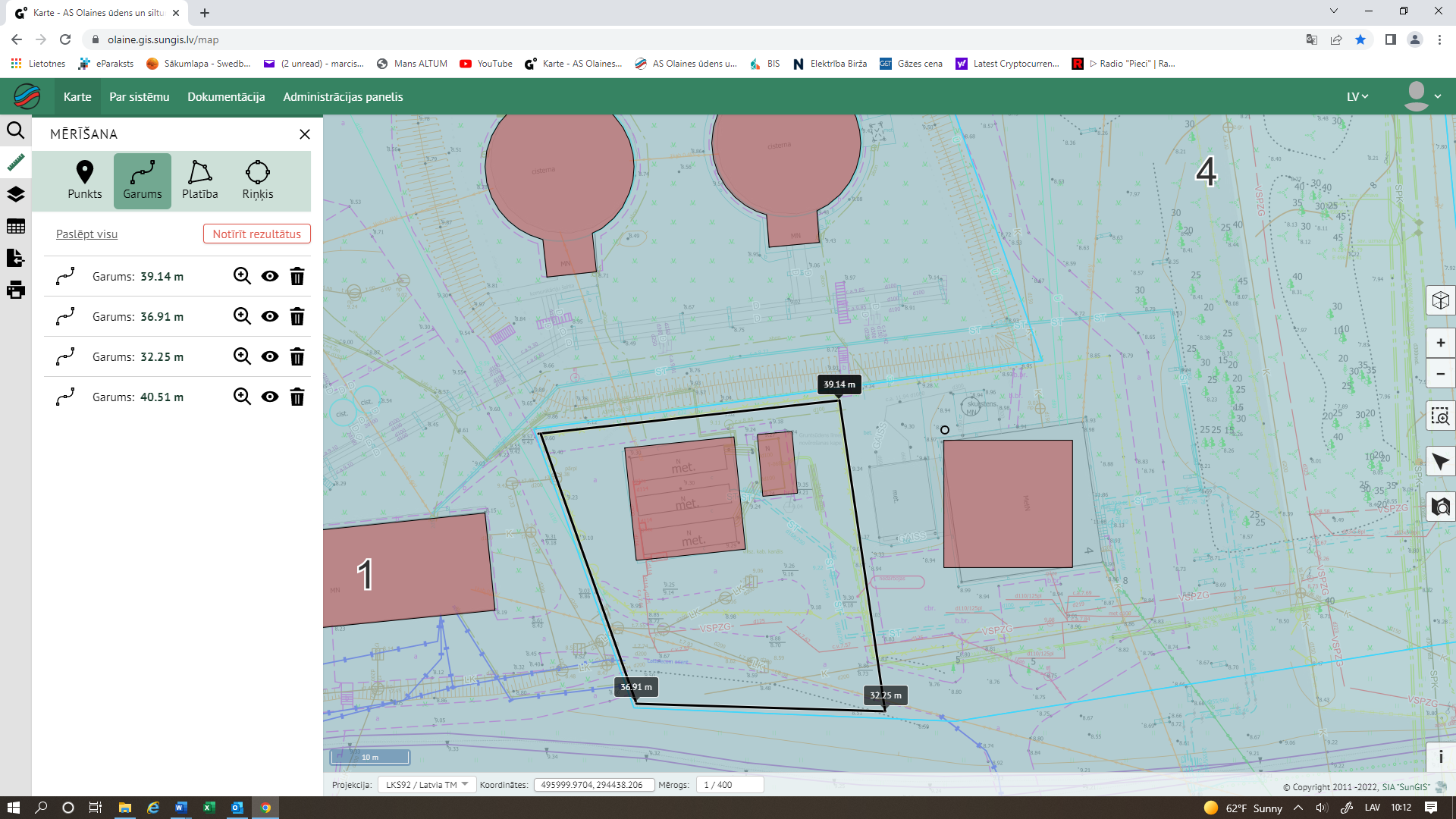 Darbu apjomi:Pasūtītājs, atsevišķu projektu ietvaros, nodrošina un pretendentam savā piedāvājumā nav jāparedz:projekta teritorijā esošās koģenerācijas stacijas moduļu demontāžas darbi.siltumtīklu izbūve līdz projektējamai moduļu katlumājas siltumtīklu izvadam (moduļa sienai);elektroapgādes pievada izbūve līdz projektējamās moduļu katlumājas elektrosadalei;katlu un tīklu piebarošanai nepieciešamā siltumnesēja (ūdens) sagatavošana un spiediena regulēšana siltumtīklu ārējā kontūrā.  Projektēšanas nosacījumi: Katlumājakatlumājas katla iekārtām ir samontējams transportējamo metāla konstrukciju karkass, kuru gabarīti pieļauj atsevišķo moduļu transportēšanu pa sabiedriskiem auto ceļiem;kopējā katlumājas jauda – 2,7-3 MW;kurināmā veids - dažādu sugu koksnes šķelda ar mitrumu līdz 55 %;Katrs katlumājas komplekts sastāv no trijām katla iekārtām: vienas katla iekārtās nominālā  jauda  ≥0,9 MW;Katlagregāta blokam jābūt spējīgam darboties jaudu diapazonā 25-110% no katla nominālās jaudas.jāparedz, ka katlumājas katla iekārtas darbojas kaskādē, kā arī, nepieciešamības gadījumā, katra katla iekārta spēj darboties autonomi (neatkarīgi no pārējām katla iekārtām). katra katla iekārta no ārējiem siltumtīkliem nodalāma ar atbilstošas jaudas siltummaini;katra katla iekārta ir aprīkojama ar ultraskaņas siltumskaitītāju katla iekārtā saražotā siltumenerģijas daudzuma noteikšanai; katra katla iekārta aprīkojama ar visu tās autonomai darbībai nepieciešamo aprīkojumu, tai skaitā,  bet ne tikai:automātisku kurināmā padeves sistēmu no kurināmā noliktavas līdz katla piebarošanas bunkuram;automatizētu kurināmā padevi no kurināmā bunkura uz katla kurtuvi. Kurināmā padeve jānodrošina pa divām atsevišķām (dublējošam) līnijām, kas spētu darboties vienlaikus vai arī katra atsevišķi;degšanas procesa vadība kurināmā kustībā kurtuvē jānodrošina, izmantojot automātiski vadāmu kustīgo ārdu grīdu;automātisku pelnu savākšanas un izvadīšanas sistēmu, automātisku dūmgāžu attīrīšanas un izvadīšanas sistēmu; automatizētu kurtuves primāro un sekundāro gaisa padeves sistēmu degšanas procesa vadībai;katls (tā konvektīvajā daļā) aprīkojams ar automatizētu pneimatisku dūmgāžu cauruļu attīrīšanas (nopūšanas) sistēmu;siltumnesēja iekšējas (katla)  un ārējās (siltumtīklu)  cirkulācijas sūkņi;siltumiņi katla  iekšējā un ārējo siltumtīklu  kontūrā  nodalīšanai.Kurināmā noliktavamoduļa tipa katlumāja aprīkojama ar slēgtām, saliekamām metāla, konstrukcijām kurināmā noliktavām, kuras iespējams samontēt un ekspluatēt uz esošā laukuma pamatnes, neizbūvējot pamatus;katrā no kurināmā noliktavām ir uzstādāmas divas neatkarīgas, automatizētas kurināmās šķeldas padeves līnijas  (kustīgās grīdas), kas nodrošina šķeldas padevi no šķeldas noliktavas uz katla barošanas iekārtām;projektējot šķeldas noliktavu, jāparedz, ka kurināmā piegādē izmantotais transport līdzeklis – kravas vilcējs ar puspiekabi (ietilpība  līdz 100 ber. m3) veiks šķeldas izkraušanu tieši šķeldas noliktavā, uz kustīgās grīdas;kurināmā kopējai lietderīgajai ietilpībai jābūt pietiekamai, lai nodrošinātu katlumājas darbību ar pilnu jaudu (2,7-3 MW) ne mazāk par 4 diennaktīm.Automātikas vadības sistēmas Automātikas sistēmai jānodrošina katlumājās darbība automātiskā režīmā bez katlumājas operatora;Automātikas sistēmai jāfiksē iespējamās kļūdas sistēmu darbībā un jānodrošina avārijas paziņojumu nosūtīšana atbildīgajiem dienestiem;Automātikas sistēmām  jābūt vadāmām   attālināti  un no vadības paneļa katlumājā. Vizualizācijas programmas;3.pielikums AS OŪS 2022/04_SPS nolikumamPretendenta pieredze iepriekšējos 5 (piecos) gados, kas apliecina pretendenta atbilstību Nolikuma 3.4.5.punkta prasībām“Moduļa tipa ar šķeldu kurināmas katlumājas ar jaudu 2,7 - 3 MW projektēšana un uzstādīšana” ID Nr. AS OŪS 2022/04_SPS(veidne)Pielikumā: pieredzi apliecinošu dokumentu kopijas (saskaņā ar nolikuma 3.4.5.punktu).  2022.gada ___.________________________________________________________________________________________         (uzņēmuma vadītāja vai tā pilnvarotās personas (pievienot pilnvaru) paraksts, tā atšifrējums) 4.pielikums AS OŪS 2022/04_SPS nolikumam____(amats)____speciālistaprofesionālās pieredzes apraksts (veidne)“Moduļa tipa ar šķeldu kurināmas katlumājas ar jaudu 2,7 - 3 MW projektēšana un uzstādīšana”ID Nr. AS OŪS 2022/04_SPS1.Uzvārds:                           2.Vārds:3. Sertifikāta Nr.Pielikumā: 1)pieredzi apliecinošu dokumentu kopijas  Es, _________________, apakšā parakstījies, apliecinu, ka augstākminētais pareizi atspoguļo manu darba pieredzi.Ar šo es apņemos, ja pretendenta <pretendenta nosaukums> piedāvājums tiks akceptēts un tiks noslēgts iepirkuma līgums ar pretendentu, kā ____(amats)____ strādāt pie līguma „Moduļa tipa ar šķeldu kurināmas katlumājas ar jaudu 2,7 - 3 MW projektēšana un uzstādīšana” darbu izpildes.2022.gada ___.________________________________________________________________________________________         (uzņēmuma vadītāja vai tā pilnvarotās personas (pievienot pilnvaru) paraksts, tā atšifrējums) 5.pielikums AS OŪS 2022/04_SPS nolikumamLĪGUMA IZPILDĒ PIESAISTĪTO APAKŠUZŅĒMĒJU SARAKSTS (veidne)“Moduļa tipa ar šķeldu kurināmas katlumājas ar jaudu 2,7 - 3 MW projektēšana un uzstādīšana”ID Nr. AS OŪS 2022/04_SPS*pievienojot katra apakšuzņēmēja apliecinājumu par tā gatavību veikt tam izpildei nododamo līguma daļu, saskaņā ar Nolikuma 5a.pielikumā noteikto veidni.2022.gada ___.________________________________________________________________________________________        (uzņēmuma vadītāja vai tā pilnvarotās personas (pievienot pilnvaru) paraksts, tā atšifrējums)5a.pielikums AS OŪS 2022/04_SPS nolikumamLĪGUMA IZPILDĒ PIESAISTĪTĀ APAKŠUZŅĒMĒJA APLIECINĀJUMS (veidne)“Moduļa tipa ar šķeldu kurināmas katlumājas ar jaudu 2,7 - 3 MW projektēšana un uzstādīšana”ID Nr. AS OŪS 2022/04_SPSApliecinām, ka mēs <apakšuzņēmēja nosaukums, reģistrācijas Nr.> esam gatavi izpildīt līguma izpildē iesaistīto apakšuzņēmēju sarakstā norādīto mums nododamo iepirkuma “Moduļa tipa ar šķeldu kurināmas katlumājas ar jaudu 2,7 - 3 MW projektēšana un uzstādīšana”, ID Nr. AS OŪS 2022/04_SPS, līguma daļu, gadījumā, ja ar pretendentu <pretendenta nosaukums, reģistrācijas Nr.> tiks noslēgts iepirkuma līgums.2022.gada ___._______________________________________________________________________________________                  (uzņēmuma vadītāja vai tā pilnvarotās personas (pievienot pilnvaru) paraksts, tā atšifrējums)6.pielikums AS OŪS 2022/04_SPS nolikumamFinanšu piedāvājums Moduļa tipa ar šķeldu kurināmas katlumājas ar jaudu 2.7 - 3 MW projektēšana un uzstādīšana ID Nr. AS OŪS 2022/04_SPSSagatavojot finanšu piedāvājumu, pretendents izvērtē iepirkuma Tehniskajā specifikācijā noteiktās minimālās prasībās veicamajiem darbiem.2022.gada ___.___________________________________________________________________________________                  (uzņēmuma vadītāja vai tā pilnvarotās personas (pievienot pilnvaru) paraksts, tā atšifrējums)7.pielikums AS OŪS 2022/04_SPS nolikumamLīgums Nr. ____________Olainē,                                                                                                        Laika zīmoga datums      AS „Olaines ūdens un siltums”, reģ.Nr.50003182001, tās valdes priekšsēdētāja Mārča Mazura un valdes locekļa Viestura Liepas personā, kuri rīkojas uz sabiedrības statūtu pamata (turpmāk – Pasūtītājs) no vienas puses, un______ “_______”, vienotais reģistrācijas Nr. ________, tās _________ personā, kurš darbojas uz _______________ pamata (turpmāk - Izpildītājs), no otras puses (abi kopā – Puses), pamatojoties uz Iepirkuma “Moduļa tipa ar šķeldu kurināmas katlumājas ar jaudu 2.7 - 3 MW projektēšana un uzstādīšana”, ID Nr. AS OŪS 2022/04_SPS, rezultātiem un pretendenta iesniegto piedāvājumu, noslēdz šādu līgumu (turpmāk – Līgums):ApzīmējumiLīguma izpildes dokumenti – akti pat izpildītajiem Darbiem (LBN forma Nr.2), būvizstrādājumu saskaņošanas akts (pēc nepieciešamības), akts par būvdarbu pabeigšanu Objektā, Darbu pārbaudes akts, Darbu nodošanas – pieņemšanas akts, pārbaužu akti, garantijas laika nodrošinājums, apdrošināšanas prēmijas un apdrošināšanas prēmijas samaksas apliecinoši dokumenti, būvatļauja, Darbu veikšanas projekts un citi izpilddokumenti un Līguma izpildes dokumenti.Objekts – Iepirkumā norādītais objekts.Būvuzraugs – fiziska vai juridiska persona, kas pārstāv Pasūtītāju Darbu procesā un Pasūtītāja interesēs uzrauga Darbu izpildes atbilstību Līgumam, būvprojektam, būvnormatīviem un citiem saistošajiem normatīvajiem aktiem un Pasūtītāja interesēm.Autoruzraugs  – fiziska vai juridiska persona, kas veic Darbu uzraudzību ar mērķi nepieļaut būvniecības darbu dalībnieku patvaļīgas atkāpes no būvprojekta, kā arī normatīvo aktu un standarta pārkāpumus Darbu gaitā.Darbu vadītājs – Pasūtītāja apstiprināts Izpildītāja pārstāvis, kurš kā sertificēts atbildīgais būvdarbu vadītājs nodrošina Darbu izpildi atbilstoši spēkā esošajiem normatīvajiem aktiem, būvprojektam un Līgumam.Darbi – moduļa tipa, ar koksnes šķeldu kurināmas, 2.7 - 3 MW katlumājas projektēšanas, piegādes, montāžas un palaišanas darbi, tai skaitā, visas darbības (būvlaukuma sagatavošana, būvdarbi, dokumentu sagatavošana, darbu izpildes vietas sakārtošanu, atkritumu izvešanu un utilizāciju, kā arī jebkādus citus darbus, kas, ja arī nav tieši minēti Līgumā, saprātīgi no tā izriet un ir nepieciešami Līguma pienācīgai izpildei un mērķa sasniegšanai), kuras Izpildītājam jāveic saskaņā ar Līgumu, būvprojektu, Piedāvājumu un citiem saistošajiem normatīvajiem aktiem. Līguma summa – kopējā cena EUR bez PVN par visu Darbu izpildi, saskaņā ar Līguma 3.punkta noteikumiem.Piedāvājums -  Izpildītāja piedāvājumus iepirkumam “Moduļa tipa ar šķeldu kurināmas katlumājas ar jaudu 2.7 - 3 MW projektēšana un uzstādīšana”, ID Nr. AS OŪS 2022/04_SPSBūvprojekts -  Izpildītāja (vai tā piesaistītās personas) izstrādāts būvprojekts iepirkumā “Moduļa tipa ar šķeldu kurināmas katlumājas ar jaudu 2.7 - 3 MW projektēšana un uzstādīšana”. Līguma priekšmetsIzpildītājs Līgumā noteiktajā kārtībā un termiņos, pienācīgā kvalitātē, ievērojot normatīvo aktu prasības, Būvuzrauga norādījumus, kā arī Izpildītāja iesniegto Piedāvājumu, veic moduļa tipa, ar koksnes šķeldu kurināmas, 2.7 - 3 MW katlumājas projektēšanas, piegādes, montāžas un palaišanas  darbus.Izpildītājs Darbus veic ar darbaspēku, mehānismiem un būvizstrādājumiem, kuru vērtība ierēķināta Līguma kopējā cenā. Līguma summa Līguma kopējā summa par Līgumā noteikto Darbu izpildi ir ____________ EUR (….euro un ….centi) bez PVN. PVN būvniecības pakalpojumiem tiek maksāts saskaņā ar “Pievienotās vērtības nodokļa likums” 142.panta otro un ceturto daļu.Līguma 3.1.punktā norādīta summa ietver izmaksas, kas saistītas ar Darbu veikšanu Līguma ____pielikumā norādītajā apjomā, tai skaitā materiālu un izstrādājumu izmaksas, darbu izmaksas, pieskaitāmos izdevumus, mehānismu un transporta izmaksas, darbu organizācijas izmaksas, nodokļus (izņemot PVN), apdrošināšanas izmaksas u.c. izmaksas. Puses vienojas, ka Izpildītājs rēķinu un aktu par savstarpējo norēķinu salīdzināšanu sagatavo elektroniskā formā un ir derīgi bez paraksta un zīmoga. Rēķins un akts par savstarpējo norēķinu salīdzināšanu tiek nosūtīts elektroniski uz Pasūtītāja elektronisko pasta adresi: info@ous.lv.Pasūtītājs maksā Izpildītājam par faktiski kvalitatīvi veiktu Līguma izpildi un saskaņā ar Līgumā _____pielikumā noteikto apjomu. Par Līgumcenas palielināšanas pamatojumu no Izpildītāja puses nevar tikt uzskatītas jebkādas atsauces uz nepilnīgi veiktiem aprēķiniem, kā arī, pamatojoties uz jebkuriem citiem apstākļiem, ar kuriem Izpildītājam jārēķinās iestājoties Līguma izpildei.Samaksa uzskatāma par veiktu ar brīdi, kad Pasūtītājs veicis pārskaitījumu uz Izpildītāja norādīto norēķinu kontu.Katra no Pusēm sedz savus izdevumus par bankas pakalpojumiem, kas saistīti ar naudas pārskaitījumu.Pušu pārstāvjiIzpildītājs Darbu izpildē iesaista tikai tos sertificētos speciālistus, kurus Izpildītājs norādījis Piedāvājumā.Ja Izpildītājs Darbu izpildē vēlas piesaistīt citu Darba vadītāju vai cits speciālistus, Izpildītājam jāsaņem Pasūtītāja rakstiska piekrišana. Izpildītāja no jauna piedāvātajiem speciālistiem un/vai Darbu vadītājam jāatbilst Cenu aptaujas nolikumā izvirzītajām prasībām.Pasūtītājs jebkurā laikā var pieprasīt Izpildītāja Darbu vadītāja nomaiņu, norādot pamatojumu. Izpildītājs veic Darbu vadītāja nomaiņu (iesaistot atbilstošas kvalifikācijas speciālistu) ____ (….) darba dienu laikā no dienas, kad saņemts Pasūtītāja rakstisks pieprasījums, un nekavējoties par to paziņo Pasūtītājam.Pasūtītāja kontaktpersona jautājumos, kuri nav Būvuzrauga un Autoruzrauga kompetencē: ______________________________.Izpildītāja kontaktpersona  jautājumos, kuri nav būvdarbu vadītāja kompetence ________________________________.  Būvuzrauga tiesībasAttiecībā pret Izpildītāju, Būvuzraugam tiek piešķirtas tiesības un pienākumi, kas paredzētas Līgumā un LR  normatīvajos aktos. Būvuzraugam ir tiesības pieprasīt no Izpildītāja visu informāciju un dokumentāciju, kas nepieciešama Darbu izpildes kontrolei un Būvuzrauga pienākumu izpildei.Būvuzrauga veikts jebkāda rakstura apstiprinājums, kontroles pasākums, apliecinājums, saskaņojums, apskate, pārbaude, norādījums, paziņojums, pieprasījums, izmēģinājums, kā arī līdzīga rīcība vai nepiekrišanas neizrādīšana, neatbrīvo Izpildītāju no atbilstības, kas izriet no Līguma, ieskaitot atbildību par kļūdām, nolaidību, pretrunām un neatbilstību.Būvuzraugs jebkurā laikā var sniegt Izpildītājam norādījumus, kas var būt nepieciešami Darbu izpildei vai defektu novēršanai saskaņā ar Līgumu.Pasūtītājs var nomainīt Būvuzraugu pēc saviem ieskatiem. Par Būvuzrauga nomaiņu Pasūtītājs izformē Izpildītāju 3(trīs ) darba dienas iepriekš.Darbu organizācijas kārtība un izpildes noteikumiIzpildītājs 5 (piecu) darba dienu laikā pēc Līguma noslēgšanas Pasūtītājam iesniedz Izpildītāja civiltiesiskās atbildības apdrošināšanas polisi, kas izsniegta atbilstoši Latvijas normatīvajos aktos par civiltiesiskās atbildības obligāto apdrošināšanu būvniecībā noteiktajām prasībām un apdrošināšanas prēmijas samaksas apliecinošus dokumentus.Izpildītājs pār saviem līdzekļiem saņem visas nepieciešamās atļaujas un saskaņojumus, kas nepieciešami Darbu izpildei.Darbu sagatavošanas darbus un Objekta un apkārtējās teritorijas aizsardzības pasākumus pret nelabvēlīgiem dabas un ģeoloģiskiem apstākļiem pilnā apmērā veic Izpildītājs.Būvdarbos Izpildītājs apņemas izmantot vienīgi Izpildītāja Piedāvājumā norādītus vai ar Būvuzrauga saskaņotus materiālus.Izpildītājs Darbus veic saskaņā ar būvprojektu. Izpildītājs atzīst, ka būvprojekts ir saprotams un to var realizēt, paredzamos Darbus veicot tādā veidā, kas nepārkāpj normatīvo aktu prasības un publiskos ierobežojumus, kā arī atbilstoši Līguma noteikumiem.Puse 3 (trīs) darba dienu laikā rakstiski izformē otru Pusi par apstākļiem (izmaiņām), kas var ietekmēt Līguma izpildi tai skaitā:Līguma dokumentos ir pretrunas;Līguma dokumenti ir nepilnīgi vai kļūdaini;Līguma dokumentos sniegtie dati atšķiras no reālajiem apstākļiem;informācija, dati, kas iegūti  Darbu izpildes gaitā, atšķiras no Līguma dokumentiem;ir mainījušies Līguma izpildei nozīmīgi apstākļi vai radušies jauni.Pušu tiesības un pienākumiIzpildītājs atbildīgs par:Darbu veikšanu un organizēšanu atbilstoši Līguma un saistošo normatīvo aktu prasībām;Par visu nepieciešamo atļauju) saskaņojumu un citu dokumentu saņemšanu Darbu uzsākšanai  un  izpildei;visā Darbu veikšanas laikā saņemtās Būvprojekta dokumentācijas atbilstības un pareizības pārbaudi Darbu veikšanas tehnoloģijai. Par visām konstatētajām neprecizitātēm un kļūdām Būvprojektā vai jaunatklātiem apstākļiem, kas var novest pie Darbu kvalitātes pasliktināšanās, defektiem tajos vai kā citādi negatīvi ietekmēt izpildītos Darbus, Izpildītājam nekavējoties rakstiski jāinformē Pasūtītājs;savlaicīgu Pasūtītāja informēšanu par iespējamām izmainām, pretrunām dokumentos, pārbaudēm un citiem apstākļiem;faktiski paveikto Darbu apjomu uzmērījumu pareizību;Pasūtītāja brīdināšanu, ja Darbu izpildes gaitā radušies apstākļi, kas var būt bīstami cilvēku veselībai, dzīvībai vai apkārtējai videi, kā arī par visu nepieciešamo pasākumu veikšanu to novēršanai;riskiem (nelaimes gadījumiem, bojājumu rašanos, zaudējumu nodarīšanu trešajām personām u.c.) Objektā līdz Darbu pieņemšanas – nodošanas akta parakstīšanai;Izpildītāja kompetencē ietilpstošo pārbaužu veikšanu;piesaistīto personu (apakšuzņēmēju) darbu, kā arī to pieļautajām kļūdām;pārbaudēs atklāto Darbu defektu savlaicīgu un kvalitatīvu novēršanu;apkārtējās vides aizsardzības normatīvo aktu prasību ievērošanu, tīrību Objektā visā Darbu izpildes laikā. Izpildītājs nodrošina, lai Objektā esošo būvizstrādājumu atliekas un citi nevajadzīgi materiāli nepiesārņo Objektam pieguļošo teritoriju;atbilstošu normatīvajos aktos noteikto darba aizsardzības pasākumu organizāciju Objektā, darba aizsardzības prasību izpildi, tajā skaitā, veicot atbilstošus pasākumus Objektā, ieskaitot tos pasākumus, kas nepieciešami trešo personu veselības un mantas aizsardzībai pret kaitējumiem un zaudējumiem sakarā ar veicamajiem Darbiem, visu nepieciešamo nostiprinājumu, uzrakstu, nožogojumu un apgaismojumu uzstādīšanu;Izpildītājam pieejamo ūdensapgādes un kanalizācijas, elektroapgādes, siltumapgādes un būvgružu izvēšanas pakalpojumu, kas ir nepieciešami un paredzēti Darbu atbilstošai izpildei un organizācijai, apmaksu par saviem līdzekļiem;Pasūtītāja pārstāvju un kontroles funkciju veicošo institūciju pārstāvju iekļūšanu Objektā Darbu veikšanas laikā.Izpildītāja pienākumi:nodrošināt, lai izpildītāja Piedāvājumā norādītais Darbu vadītājs atrodas Objektā Darbu veikšanas laikā;rakstiski informēt Pasūtītāju par katru Darbu izpildes termiņa kavējuma iemeslu un darīt visu iespējamo, lai kavējums būtu pēc iespējas īsāks.Pasūtītājs atbild par:autoruzraudzības un būvuzraudzības funkciju nodrošināšanu;Izpildītāja darbības nodrošināšanai nepieciešamo Pasūtītāja atbildībā esošo dokumentu un informācijas savlaicīgu nodošanu Izpildītājam;Pasūtītāja pilnvaroto pārstāvju darba organizāciju;Maksājumu veikšanu Līgumā norādītajos termiņos un kārtībā;Pasūtītājs atturas no darbībām, kas traucētu Darbu izpildi, ja vien tas nav saistīts ar konstatētiem būvniecības noteikumu pārkāpumiem no Izpildītāja puses.ApakšlīgumiIzpildītājam atļauts slēgt līgumus par noteiktu Darbu izpildi tikai ar Piedāvājumā norādītajiem apakšuzņēmējiem. Līguma darbības laikā Izpildītājs Darbos var iesaistīt citus apakšuzņēmējus tikai ar Pasūtītāja rakstisku piekrišanu. Izpildītājs koordinē apakšuzņēmēju darbību un uzņemas pilnu atbildību par to Darbu izpildes kvalitāti un Līguma noteikumu ievērošanu.9. Pārbaudes 9.1.	Līguma darbības laikā tiks veiktas pārbaudes Līgumā noteiktajā kārtībā.9.2. 	Pārbaudes nesamazina Līgumā paredzēto Izpildītāja atbildību. Pārbaudes laikā Darbi netiek apturēti Līguma izpildes termiņš sakarā ar veicamajām pārbaudēm netiek pagarināts. Pārbaudes bez īpaša pilnvarojuma no Pasūtītāja puses var pieprasīt un veikt Būvuzraugs. 9.3.	Pārbaudes tiek veiktas, lai noskaidrotu Darbu vai to daļu atbilstību Līguma dokumentiem un normatīvo aktu prasībām, ievērojot Līgumā noteiktās Pušu tiesības un pienākumus. Pārbaudes laikā konstatētos defektus fiksē pārbaudes aktā. 9.4.	Par pārbaudi Pasūtītājs, tā pilnvarota persona vai Būvuzraugs, paziņo Izpildītājam. 2 (divu) darbu dienu laikā pēc paziņojuma saņemšanas, Izpildītājam jāpaziņo būvuzraugam un Pasūtītājam par gatavību veikt pārbaudi, kā arī par termiņiem, kad pārbaudei būs pieejami segtie darbi. Izpildītāja sagatavošanās pārbaudei nevar būt ilgāka par 3 (trīs) darba dienām.9.5.	Pārbaudes veikšanai Izpildītājs nodrošina:9.5.1. 	savu pārstāvju piedalīšanos;9.5.2.	iespēju pārbaudes veicējiem netraucēti veikt visas ar pārbaudi saistītās darbības, tajā skaitā izmantot Izpildītāja instrumentus, pārbaudes ierīces, kas pieejamas Objektā;9.5.3.	nepieciešamo palīdzību no Izpildītāja.9.6.	pārbaudes rezultāti, norādot konstatētos faktus, Izpildītājam tiek paziņoti 3 (trīs) darba dienu laikā pēc pārbaudes pabeigšanas. Iebildumus par pārbaudes rezultātiem Izpildītājs Pasūtītājam var iesniegt ne vēlā kā 3 (trīs) darba dienu laikā pēc pārbaudes rezultātu saņemšanas. Ja minētajā termiņā pasūtītājs vai būvuzraugs nav saņēmis Izpildītāja iebildumus, uzskatāms, ka Izpildītājs piekritis pārbaudes rezultātiem.9.7.	Nepieciešamības gadījumā Darbu gaitā Puses sastāda pārbaužu plānu, kurā tiek norādīts pārbaudes laiks un pārbaudāmie darbi. Izpildītājs savlaicīgi informē Pasūtītāju par iespējamiem pārbaužu kavējumiem un pārbaudāmo darbu pieejamību.9.8.	Puses var prasīt iepriekšējo pārbaudi, ja:9.8.1.	pēc darbu vai pārbaudāmo darbu pabeigšanas interesējošais Darbs nevar būt pieejams plānotai pārbaudei bez nopietniem traucējumiem;9.8.2.	pēc darbu vai pārbaudāmo Darbu pabeigšanas konstatēto defektu novēršana var radīt kādai no Pusēm īpašas neērtības;9.8.3.	to prasa kādi citi iemesli.9.9.	Iepriekšēja pārbaude organizējama nekavējoties pēc pieprasījuma saņemšanas. Iepriekšējās pārbaudes rezultāti tiek fiksēti segto darbu aktā.9.10.	Ja pusēm, būvuzraugam vai kompetentai kontroles institūcijai pastāv aizdomas par normatīvo aktu pārkāpumiem Darbu izpildē, var vienoties par īpašu pārbaudi attiecībā uz to Darbu daļu, kas ietilpst kontroles institūcijas kompetencē un nav paredzēta pārbaužu plānā. Īpašu pārbaudi katra no Pusēm var pieprasīt arī attiecībā uz Pasūtītāja vai būvuzrauga konstatētajiem defektiem Darbu izpildes un garantijas laikā.9.11.	Atkārtotu pārbaudi veic, kad novērsti konstatētie defekti. Katrai no Pusēm ir tiesības pieprasīt atkārotu Darbu pārbaudi, lai pārliecinātos, ka konstatētie defekti ir novērsti. Atkārtota pārbaude jāuzsāk 5 (piecu) darba dienu laikā pēc defektu novēršanas.9.12.	Galīgā pārbaude notiek pēc izmaiņu projekta saskaņošanas būvvaldē (ja tāds tiek izstrādāts), kad Būvprojektā (tajā skaitā izmaiņu projektā, ja Darbu izpildes laikā tāds tiek izstrādāts) un Līgumā paredzētie Darbi ir pilnīgi pabeigti un sagatavota Darbu izpilddokumentācija.9.13.	Gala Darbu un Darbu dokumentācijas pārbaudi, ieskaitot segto darbu un nozīmīgo konstrukciju dokumentācijas pārbaudi, drīkst veikt vienīgi pēc ziņojuma saņemšanas no Izpildītāja par Darbu pabeigšanu atbilstoši Līguma 10.4.punktam.9.14.	Gala pārbaudē Pasūtītājs apstiprina būvdarbu izpildi, ja tajos nav konstatēti defekti. Gala pārbaudes rezultāts tiek fiksēts pārbaudes aktā.9.15.	Ja Darbu izpilde vai Darbu izpilddokumentācija gala pārbaudē netiek apstiprināta sakarā ar konstatētajiem defektiem, būvuzraugs, Pasūtītājs un Izpildītājs vienojas par termiņu un kārtību, kādā tiks novērsti defekti. Ja pēc atkārtotas pārbaudes Darbu izpilde tiek apstiprināta, Izpildītājs Pasūtītājam iesniedz darbu pieņemšanas – nodošanas aktu.9.16.	Puses var vienoties par neatkarīga, atbilstoši sertificēta, speciālista pieaicināšanu pārbaudes veikšanai. Pārbaudes veicējs nodrošina Pušu pārstāvju klātbūtni pārbaudes laikā. Šādas pārbaudes apmaksu abas Puses sedz līdzīgās daļās. Ja tiek konstatēts, ka Darbi neatbilst Līguma dokumentu vai normatīvo aktu prasībām, pārbaudes izdevumus pilnībā sedz Izpildītājs. Darbu nodošanas un pieņemšanas kārtībaIzpildītie Darbi netiek pieņemti, ja tie neatbilst Līgumam, Būvprojektam, Piedāvājumam, normatīvo aktu prasībām, vai arī, ja attiecībā uz tiem bija nepieciešams, bet netika sastādīts segto darbu pieņemšanas akts vai akts par nozīmīgu konstrukciju pieņemšanu, vai arī, ja dokumentācijā uzrādītie Darbi neatbilst faktiski izpildītajiem Darbiem. Par Darbu pabeigšanu Izpildītājs rakstiski paziņo Pasūtītājam un Būvuzraugam. Darbi uzskatāmi par pabeigtiem, ja Objektā veikti visi Būvprojektā paredzētie darbi, kā arī visas pārbaudes, kuras nepieciešamas, lai nodrošinātu Objekta ekspluatāciju atbilstoši tā funkcijām. Pēc minētā paziņojuma saņemšanas Pasūtītājs, būvuzraugs un Autoruzraugs veic Objekta apsekošanu.Ja Objekta apsekošanas laikā tiek konstatēts, ka visi darbi pabeigti un ir veiktas visas Līguma 10.2.punktā minētās pārbaudes, Pasūtītājs, būvuzraugs un autoruzraudzības veicējs sastāda un paraksta aktu par Darbu pabeigšanu Objektā. No Pasūtītāja puses šo aktu paraksta Pasūtītāja pilnvarota persona. Gadījumā, ja Objektā veicami atliktie darbi (piemērotos klimatiskos apstākļos veicami darbi), aktā par Darbu pabeigšanu tiek norādīts šādu darbu veids, paredzamais apjoms un izpildes termiņš.Akts par Darbu pabeigšanu tiek parakstīts 5 (piecu) darba dienu laikā pēc Līguma 10.2.punktā minētā Izpildītāja ziņojuma saņemšanas dienas, vai, konstatējot nepabeigtus Darbus vai trūkumus pārbaužu dokumentos, pasūtītājs sniedz Izpildītājam pamatotu atteikumu apliecināt Darbu pabeigšanu. Pēc trūkumu novēršanas, Izpildītājs atkārtoti iesniedz ziņojumu par Darbu pabeigšanu un tas tiek izvērtēts Līguma 10.2. un 10.3.punktā noteiktajā kārtībā.Izpildītājs, ne vēlāk kā5 (piecu ) darba dienu laikā no akta par Darbu pabeigšanu Objektā parakstīšanas dienas, izsniedz Pasūtītājam visu veikto Darbu izpilddokumentāciju, kuras  pārbaudi pirms tās iesniegšanas ir veicis Būvuzraugs. Pēc Darbu pilnīgas izpildes un izpilddokumentācijas pārbaudes, Pasūtītājs un Izpildītājs paraksta Darbu nodošanas – pieņemšanas aktu, kuru sagatavo un Pasūtītājam iesniedz Izpildītājs.Akta par izpildītajiem Darbiem parakstīšana ir uzskatāma par pamatojumu starpmaksājuma veikšanai Līguma noteiktajā kārtībā. Šo aktu parakstīšana vai starpmaksājuma samaksa neierobežo Pasūtītāja tiesības vēlāk izteikt Izpildītājam pretenzijas par Darbu apjomu, Darbu kvalitāti un/vai Darbu veikšanas termiņu kavējumu, kā arī neatbrīvo Izpildītāju no Līgumā noteiktajiem pienākumiem un atbildības.Akta par Darbu pabeigšanu Objektā, Darbu gala pārbaudes akta vai Darbu nodošanas – pieņemšanas akta parakstīšana neatbrīvo Izpildītāju no atbildības par Darbu defektiem, kuri atklājas pēc Darbu nodošanas – pieņemšanas akta parakstīšanas.11.Garantijas laiks un defektu novēršanaDarbos izmantoto būvizstrādājumu un ierīču garantijas laiks ir 5 (pieci) kalendārie gadi no Darbu nodošanas – pieņemšanas akta abpusējas parakstīšanas.Ja Līgums tiek lauzts pirms termiņa, garantijas laiks tiek skaitīts no Līguma laušanas dienas un attiecas uz konstrukcijām un Darbiem, kuru pabeigšana noformēta ar segto darbu aktiem vai atbildīgo konstrukciju (starppieņemšanas) aktiem.Darbu veikšanas laikā konstatēto defektu novēršanā tiek pielietoti sekojoši noteikumi:Izpildītājs novērš visus pārbaudes aktā konstatētos defektus. Par Darbu laikā konstatēto defektu novēršanas termiņu Puses vienojas katrā atsevišķā gadījumā;Izpildītāja rīcības rezultātā radušos defektus Izpildītājs novērš par saviem līdzekļiem Līguma 14.2.punktā  noteiktā izpildes termiņa ietvaros;Izpildītājs, veicot defektu novēršanu, atbild par zaudējumiem, kas rodas Pasūtītājam Darbu defektu novēršanas rezultātā.Izpildītāja atbildības nodrošinājums par garantijas saistību ievērošanu tiek noteikts 5% (piecu procentu) apmērā no faktiskās darbu izpildes summas bez PVN.Izpildītājs uzņemas pilnu atbildību par Darbu kvalitāti. Garantijas laikā Objektā konstatētos Darbu defektus Izpildītājs apņemas novērst par saviem līdzekļiem un ar savu darbaspēku 5 (piecu) darba dienu laikā no brīža, kad Izpildītājs no Pasūtītāja saņēmis rakstisku informāciju (pretenziju) par atklāto defektu. Ja objektīvu iemeslu dēļ Darbu defektu novēršanas termiņš pārsniedz 5 (piecas) darba dienas, Puses rakstiski vienojas par citu defektu novēršanas termiņu.Ja Izpildītājs uzskata, ka nav atbildīgs par garantijas laikā radušos defektu, tas 3 (trīs) darba dienu laikā no pretenzijas saņemšanas dienas par to rakstiski informē Pasūtītāju. Ja Pasūtītājs 3 (trīs) darba dienu laikā nesaņem šajā punktā minēto Pasūtītāja pretenziju, uzskatāms, ka Izpildītājs ir piekritis pretenzijā norādītajam.Ja Izpildītājs, saņemot Līguma 11.5.punktā minēto pretenziju, neuzsāk defektu novēršanu un/vai Līguma 11.6.punktā noteiktajā kārtībā neinformē Pasūtītāju, Pasūtītājs ir tiesīgs uzskatīt, ka izpildītājs atsakās novērst Darbu defektus.Ja Izpildītājs atsakās novērst Darbu defektus, Pasūtītājs vienpersoniski ir tiesīgs šo darbu veikšanai pieaicināt citu darbu veicēju. Šādā gadījumā samaksa par defektu novēršanas darbiem tiek veikta no garantijas laika nodrošinājuma summas, bet, ja ar to nepietiek defektu novēršanas darbu pilnīgai izpildei, Pasūtītājam ir prasījuma tiesības pret Izpildītāju par starpības piedziņu, kas izveidojas starp garantijas laika nodrošinājuma summu un faktiskajām defektu novēršanas izmaksām.Norēķinu kārtībaSamaksa par Darbiem tiek veikta šādā kārtībā: avansa maksājums ne vairāk kā 20 % (divdesmit procentu) apmērā no Līguma 3.1.punktā norādītās summas bez PVN. Maksājums tiek veikts 10 (desmit) darba dienu laikā pēc Izpildītāja rēķina un spēkā esošas neatsaucamas beznosacījuma  avansa maksājuma garantijas par summu, kas nav mazākā par pieprasīto avansa summu un ko izsniegusi banka vai apdrošināšanas kompānija, saņemšanas;starpmaksājumi tiek veikti ne biežāk kā reizi kalendārajā mēnesī, maksājumu veicot 20 (divdesmit) kalendāro dienu laikā pēc abu Pušu apstiprināta akta par iepriekšējā mēnesī izpildītajiem darbiem  un  Izpildītāja atbilstoša rēķinu saņemšanas.Garantijas perioda ieturējums ir 5 % (piecu procenti) apmērā no pārskata mēneša izpildīto un pieņemto Darbu summas. Garantijas laika ieturējuma summa Izpildītājam tiek izmaksāta: 30 (trīsdesmit) kalendāro dienu laikā pēc visu Darbu nodošanas pieņemšanas akta parakstīšanas  un atbilstošā  Izpildītāja rēķina ar tam pievienotu spēkā esošas neatsaucama beznosacījuma  garantijas perioda nodrošinājums par sumu, kas nav mazākā par 5% (pieciem procentiem) no faktiski izpildīto darbu summas,  un   ko izsniegusi Pasūtītāja akceptētā bankas vai apdrošināšanas kompānijas,  iesniegšanas; 30 (trīsdesmit) kalendāro dienu laikā pēc garantijas termiņa beigām un atbilstoša  Izpildītāja rēķina saņemšanas,Pievienotās vērtības nodoklis (PVN) būvdarbiem piemērojams saskaņā ar “Pievienotās vērtības nodokļa likuma” 142.panta noteikumiem.Pušu atbildībaPusei ir pienākums atlīdzināt otrai Pusei nodarītos tiešos vai netiešos zaudējumus, ja tādi ir radušies prettiesiskas rīcības rezultātā un ir konstatēta un dokumentāli pamatoti pierādīta zaudējumu nodarītajā vaina, zaudējumu esamības fakts un zaudējumu apmērs, kā arī cēloniskais sakars starp prettiesisko rīcību un nodarītajiem zaudējumiem.Pasūtītājs tiesīgs Izpildītājam piemērot līgumsodu:par Līguma 14.2.punktā noteiktā termiņa kavējumu – 0.2% (divu procenta desmitdaļa) apmērā no faktiskās Līguma cenas par Darbu izpildi par katru kavējuma dienu, bet ne vairāk par 10% (desmit procentiem) no faktiskās Līguma summas bez PVN;par Līguma 6.1.punktā noteiktā termiņu kavējumu – 0.02% (divu procenta simtdaļa) apmērā no faktiskās Līguma summas par Darbu izpildi par katru kavējuma dienu, bet ne vairāk par 10% (desmit procentiem) no faktiskās Līguma summas bez PVN.Par zaudējumiem un Līguma pārkāpumiem, kas radušies nepārvaramas varas apstākļu iestāšanās rezultātā, vai tādu objektīvu no Pusēm neatkarīgu apstākļu dēļ, kurus tie nav varējuši paredzēt un novērst to nelabvēlīgās sekas, atbildība neiestājas.Pasūtītājs nenes atbildību par Izpildītāja saistībām, kuras tas uzņēmies attiecībā pret trešajām personām, lai nodrošinātu Līguma izpildi. Jebkādas šāda veida saistības vai līgumi kļūst Pasūtītāja saistoši tikai ar Pasūtītāja tiešu un nepārprotamu rakstisku piekrišanu.Termiņi un līguma darbībaLīgums stājas spēkā no tā abpusējas parakstīšanas dienas un ir spēkā līdz Pušu pilnīgai saistību izpildei vai līdz Puses ir panākušas vienošanos par Līguma laušanu.Ievērojot Līguma noteikumus, Izpildītājs Līgumā paredzētos Darbus veic  ____ (…..) kalendāro mēnešu  laikā no Līguma spēkā stāšanās dienas.Ja Līguma darbības laikā rodas apstākļi, kas kavē Līguma izpildi noteiktajā termiņā, Izpildītājs laikus, bet ne vēlāk kā 3 (trīs) darba dienas pēc apstākļu iestāšanās, informē par to Pasūtītāju. Šādā gadījumā Puses ir tiesīgas vienoties par citu Līguma izpildes termiņu. Uz šo punktu nav attiecināmi nepārvaramas varas apstākļi (force majeure).Pusēm ir tiesības jebkurā brīdī izbeigt Līgumu, par to rakstiski vienojoties un nosūtot par to rakstisku paziņojumu otrai Pusei, ar elektroniskā pasta starpniecību, izmantojot drošu elektronisko parakstu.Pusēm ir tiesības vienpusēji atkāpties no Līguma, 20 (divdesmit) kalendārās dienas iepriekš par to informējot otru Pusi, ja:Izpildītājs neuzsāk Līgumā paredzētos Darbus 30 (trīsdesmit) kalendāro dienu laikā pēc Līguma spēkā stāšanās dienas;Darbi tiek kavēti tādā apmērā, ka to pabeigšana nav iespējama Līguma paredzētajā termiņā un Izpildītājs nav izpildījis Līguma 14.3.punkta noteikumus. Par šādu termiņa kavējumu tiek uzskatīts Izpildītāja vainas dēļ kavēts Darbu izpildījums vairāk par 20 (divdesmit) kalendārajām dienām;Darbi tiek veikti neatbilstoši Līguma dokumentu prasībām, kvalitātes vai tehnoloģijas prasībām, kā arī pēc atgādinājuma netiek uzsākta defektu novēršana;Izpildītājs kādā citā veidā nepilda Līgumā noteiktās saistības (piemēram: Darbos tiek izmantoti Piedāvājumā nenorādīti vai ar Pasūtītāju nesaskaņoti būvizstrādājumi);Līguma izpildes laikā Izpildītājam ir uzsākts maksātnespējas process, likvidācija, tā darbība tiek izbeigta vai pārtraukta, vai ir apturēta tā saimnieciskā darbība;ja Līguma izpildes laikā Izpildītājam ir piemērotas starptautiskās vai nacionālās sankcijas vai būtiskas finanšu un kapitāla tirgus intereses ietekmējošas Eiropas Savienības vai Ziemeļatlantijas līguma organizācijas (NATO) dalībvalsts noteiktās sankcijas;Izpildītājs Līgumā noteiktajā kārtībā un termiņā nav iesniedzis Pasūtītājam Līgumā atrunātās garantijas;Izpildītājs Līguma noslēgšanas vai tā izpildes laikā sniedzis nepatiesas vai nepilnīgas ziņas vai apliecinājumus;Izpildītājs ir nodevis saviem spēkiem veicamo Darbu izpildi apakšuzņēmējam vai Darbus veic ar Pasūtītāju nesaskaņots apakšuzņēmējs;nepārvaramas varas apstākļi (force majeure) ilgst vairāk kā 2 (divi) kalendāros mēnešus;iestājušies apstākļi, kas apgrūtina vai padara neiespējamu Līgumā noteikto saistību izpildi kādai no PusēmPar vienpusēju atkāpšanos saskaņā ar Līguma 4.5.punktu, Puse paziņo otrai Pusei, nosūtot paziņojumu ar elektroniskā pasta starpniecību, izmantojot drošu elektronisko parakstu. Līgums uzskatāms par izbeigtu otrajā darba dienā pēc paziņojuma nosūtīšanas.Līguma 14.5.punktā minētajos gadījumos Pasūtītājs neatlīdzina Izpildītājam un ar viņu saistītajām personām nekādus zaudējumus.Atlīdzības prasījumi iesniedzami rakstiski 6 (sešu) kalendāro mēnešu laikā pēc Līguma laušanas dienas.Ja Līgums tiek pārtraukts pirms termiņa no Izpildītāja puses, Objekts tiek atstāts drošā un no trešo personu darbībām pasargātā stāvoklī, par Izpildītāja līdzekļiem vai arī Pasūtītājs šim mērķim ir tiesīgs ieturēt garantijas nodrošinājumu. Ja Līgums tiek lauzts pirms termiņa pēc abpusējas vienošanās, Puses vienojas, kādā kārtībā tiek segti izdevumi Objekta sakārtošanai drošā un no trešo personu darbībām pasargātā stāvoklī.Līguma grozījumi un izmaiņasPuses, savstarpēji vienojoties, ir tiesīgas veikt Līgumā grozījumus.Par grozījumiem Līgumā tiek uzskatīti:Darbos izmantojamo būvizstrādājumu nomaiņa, ja nomaināmo būvizstrādājumu cenas atšķiras no Līgumā norādītajām cenām;grozījumi Darbu apjomos;grozījumi Līguma termiņos;izmaiņas Līguma summā, ja Līguma grozījumu vērtība, ko noteic kā visu secīgi veikto grozījumu naudas vērtību summu, nesasniedz 15 procentus (15%) no sākotnējās līgumcenas.Darbos izmantojamo būvizstrādājumu nomaiņu var ierosināt:Pasūtītājs jebkurā brīdī;Izpildītājs Līgumā noteiktajos gadījumos.Pasūtītājs, ierosinot būvizstrādājumu nomaiņu, par noteikumiem vienojas ar Izpildītāju.Izpildītājs ir tiesīgs ierosināt Darbos izmantojamo būvizstrādājumu nomaiņu, ja netiek pasliktināta Darbu kvalitāte, šādos gadījumos:būvizstrādājumu nomaiņa samazina Līguma cenu;būvizstrādājumu var veicināt Darbu izpildi īsākos termiņos;būvizstrādājumi tiek aizstāti ar augstākas kvalitātes materiāliem.Izpildītājs, ierosinot būvizstrādājumu nomaiņu, informē par to Pasūtītāju, Būvuzraugu un autoruzraudzību veicošo personu, iesniedzot būvizstrādājumu nomaiņas aktu, kā arī norāda maiņas pamatojumu. Par turpmāko būvizstrādājumu maiņu visas iesaistītas Puses vienojas atsevišķi.Līgumsods par Līgumā noteikto termiņu kavējumu netiek piemērots, ja Izpildītājs iepriekš Pasūtītāju ir rakstiski informējis par Līguma izpildes termiņa kavējuma iemeslu un darījis visu iespējamo, lai kavējums būtu pēc iespējas īsāks un kavējuma iemesls ir:Darbu gaitā atklājušies papilddarbi;Darbu izpildei nepiemēroti klimatiskie apstākļi, vides faktori vai trešo personu noteiktie ierobežojumi;objektīvi, no Pušu rīcības neatkarīgi apstākļi, kurus Izpildītājs iepriekš nevarēja paredzēt.Palielināts Darbu apjoms, kas radies Izpildītājam izmainot Darbu veikšanas metodi (tehnoloģiskais paņēmiens), nav uzskatām spar Līguma izmaiņām, ja šādu Darbu veikšanas metode nav saistīta ar izmaiņām Būvprojektā.Noslēguma noteikumiLīgumā neatrunātās Pušu savstarpējās tiesiskās attiecības kārtojamas saskaņā ar Latvijas normatīvo aktu noteikumiem.Strīdus, kas Pusēm rodas saistību izpildes gaitā, Puses risina savstarpēju pārrunu ceļā. Vienošanās par strīda atrisināšanu noformējama rakstiski un Puses to abpusēji paraksta. Minētā vienošanās pievienojama pie Līguma. Ja vienošanās netiek panākta 30 (trīsdesmit) kalendāro dienu laikā, tad strīdus risina tiesā Latvijas Republikas normatīvajos aktos noteiktajā kārtībāVisa informācija, kuru Izpildītājs saņem no Pasūtītāja vai iegūst Darbu izpildes procesā, izmantojama tikai un vienīgi Darbu izpildei. Tās izmantošana citiem mērķiem ir pieļaujam tikai ar Pasūtītāja piekrišanu un katrā gadījumā atsevišķi.Informācijas apmaiņa starp Pusēm var notikt arī izmantojot e-pasta saraksti, kas kļūst par Līguma neatņemamu sastāvdaļu.Ziņojumi vai rīkojumi, kas tiek doti saskaņā ar Līgumu, Pusēm jānoformē rakstiski. Par rakstisku ziņojumu vai rīkojumu tiek uzskatīti:ziņojumi un rīkojumi, kas tiek norādīti būvdarbu žurnālā;rasējumi vai kādi citi tehniski dokumenti, kuros fiksētas izmaiņas un kurus Pasūtītājs iesniedz Izpildītājam.Ja kādai no Pusēm tiek mainīti rekvizīti vai Līguma _____.punktā noteiktās Pušu kontaktpersonas vai to kontaktinformācija, attiecīgā Puse rakstiski paziņo par to otrai Pusei. Ja Puse neizpilda šī punkta nosacījumus, uzskatāms, ka otra Puse ir pilnībā izpildījusi savas saistības, lietojot Līgumā esošo informāciju attiecībā pret otras Puses sniegto informāciju.Pasūtītājs pilnvaro _____________________________:parakstīt aktus par Darbu pabeigšanu Objektā;pieņemt izpildītos Darbus, parakstot aktus par izpildītājiem Darbiem un Darbu pieņemšanas – nodošanas aktus.Izpildītājs pilnvaro______________.Līgums sagatavots latviešu valodā uz __________ lapām, tajā skaitā pielikums. Puses Līgumu paraksta ar drošu elektronisko parakstu, kurš satur laika zīmogu. Līguma parakstīšanas datums ir pēdējā pievienotā droša elektroniskā paraksta un tā laika zīmoga datums. Katrai Pusei ir pieejams abpusēji parakstīts Līgums elektroniskā formātā  Pušu juridiskās adreses un rekvizītPasūtītāja nosaukums:AS „Olaines ūdens un siltums” (turpmāk- Pasūtītājs)Adrese:Kūdras iela 27, Olaine, Olaines novads, LV-2114, LatvijaReģistrācijas numurs:50003182001Tālruņa numurs:+371 67963102PrasībasIesniedzamie dokumenti:3.4.1. Pretendenta pieteikums par dalību Iepirkumā, kas jāparaksta pretendenta pārstāvim ar pārstāvības tiesībām vai tā pilnvarotai personai.Pretendenta parakstīts pieteikums par dalību Iepirkumā, kurš sagatavots saskaņā ar Nolikuma 1.pielikumu3.4.2. Pretendents ir reģistrēts atbilstoši reģistrācijas vai patstāvīgās dzīvesvietas valsts normatīvo aktu prasībām.Prasība attiecas arī uz personālsabiedrību un visiem personālsabiedrības biedriem (ja piedāvājumu iesniedz personālsabiedrība) vai visiem piegādātāju apvienības dalībniekiem (ja piedāvājumu iesniedz piegādātāju apvienība), kā arī apakšuzņēmējiem (ja pretendents plāno piesaistīt apakšuzņēmējus), ja tā reģistrācijas vai dzīves vieta nav LatvijāPretendentu, kas reģistrēti Latvijas Republikas Uzņēmumu reģistra Komercreģistrā, reģistrācijas faktu Iepirkuma Komisija pārbauda Uzņēmumu reģistra mājaslapā.  Pretendentiem, kas reģistrēti ārvalstīs – jāiesniedz komersanta reģistrācijas apliecības kopija vai līdzvērtīgas iestādes izdots dokuments, kas ir atbilstošs attiecīgās valsts normatīviem aktiem. Ja tādas nav (reģistrācijas valsts normatīvais regulējums neparedz reģistrācijas apliecības izdošanu), tad iesniedz informāciju par pretendenta reģistrācijas Nr. un reģistrācijas laiku, kā arī norāda kompetento iestādi reģistrācijas valstī, kas nepieciešamības gadījumā var apliecināt reģistrācijas faktu.3.4.3.Līguma slēgšanas gadījumā pretendentam jābūt reģistrētam Latvijas Republikas Būvkomersantu reģistrā saskaņā ar Būvniecības likuma noteikumiem un Ministru kabineta 2014.gada 25.februāra noteikumiem Nr.116 „Būvkomersantu reģistrācijas noteikumi”.Prasība attiecas arī uz personālsabiedrības biedru, piegādātāju apvienības dalībnieku (ja piedāvājumu iesniedz personālsabiedrība vai piegādātāju apvienība) vai apakšuzņēmēju (ja pretendents plāno piesaistīt apakšuzņēmēju), ja tie veiks tādus darbus, kuru veikšanai saskaņā ar spēkā esošajiem normatīvajiem aktiem ir nepieciešama reģistrācija Latvijas Republikas Būvkomersantu reģistrā.Komisija Būvniecības informācijas sistēmā pārbaudīts, vai pretendents ir reģistrēts Latvijas Republikas Būvkomersantu reģistrā. Pretendentam, kurš uz piedāvājuma iesniegšanas dienu nav reģistrēts LR Būvkomersantu reģistrā, jāiesniedz apliecinājums, ka gadījumā, ja tas tiks atzīts par uzvarētāju, tas 10 (desmit) darba dienu laikā reģistrēsies Latvijas Republikas Būvkomersantu reģistrā (apliecinājums iekļauts 1.pielikumā).Ārvalstī reģistrētam pretendentam jāiesniedz dokuments, kurš apliecina ka tas ir reģistrēts attiecīgā reģistrā ārvalstīs. Pretendentam, kurš nav reģistrēts Latvijā un Latvijā nav arī tā dzīvesvietas un kurš līguma izpildei piesaistīs ārvalstu speciālistus, jāiesniedz apliecinājums, ka gadījumā, ja tas tiks atzīts par uzvarētāju, tas 10 (desmit) darba dienu laikā no dienas, kad tā speciālists būs ieguvis atzīšanas institūcijas izsniegtu atļauju par īslaicīgo profesionālo pakalpojumu sniegšanu Latvijas Republikā, reģistrēsies Latvijas Republikas Būvkomersantu reģistrā.3.4.4. Ja pieteikumu iesniedz piegādātāju apvienība, pieteikuma dokumentus paraksta atbilstoši piegādātāju savstarpējās vienošanās nosacījumiem.Ja pieteikumu iesniedz personu apvienība:papildus pieteikumam jāpievieno šo personu starpā noslēgta vienošanās, kas parakstīta tā, ka vienošanās ir juridiski saistoša visiem apvienības dalībniekiem. Līgumā (vienošanās) jāiekļauj šāda informācija:piegādātāju apvienības dibināšanas mērķis un līguma darbības (spēkā esamības) termiņš;katra apvienības dalībnieka līguma daļa, tiesības un pienākumi;dalībnieku atbildība pret pasūtītāju  iepirkuma līguma izpildei (solidāri atbildīgi par līguma izpildi ir tādi dalībnieki, uz kuru saimnieciskajām un finansiālajām spējām, piegādātājs balstās), norādot katra dalībnieka konkrēta līguma darba daļu un apjomu % (procenti) no piedāvātās līgumcenas;informācija par piegādātāju apvienības vadošo dalībnieku;pilnvarojumu dalībniekam, kurš tiesīgs rīkoties visu personas dalībnieku vārdā un to vietā, norādot dalībnieka pilnvarotās personas ieņemamo amatu, vārdu un uzvārdu.Ja ar piegādātāju apvienību tiks nolemts slēgt iepirkuma līgumu, tad pirms iepirkuma līguma noslēgšanas piegādātāju apvienībai jānoslēdz sabiedrības līgums, vienojoties par apvienības dalībnieku atbildības sadalījumu (ja piegādātājs balstās uz cita piegādātāju apvienības dalībnieka saimnieciskajām un finansiālajām spējām, tad šādi biedri atbild par iepirkuma līguma izpildi solidāri), un viens līguma eksemplārs (oriģināls vai kopija, ja tiek uzrādīts oriģināls) jāiesniedz Pasūtītājam. Sabiedrības līgumu var aizstāt ar personālsabiedrības nodibināšanu, par to rakstiski paziņojot Pasūtītājam.3.4.5. Pretendentam iepriekšējo 5 (piecu) gadu laikā (t.i. 2017., 2018., 2019., 2020., 2021. un 2022.gadā līdz piedāvājuma iesniegšanas dienai), ir pieredze 3 (trīs) moduļa tipa katlumājas piegādē un   uzstādīšanā ar jaudu ne mazāku par 0,9 MW.Līguma ietvaros veiktajiem darbiem jābūt pilnībā pabeigtiem un objektam jābūt pieņemtam ekspluatācijā, vai ar pieņemšanas – nodošanas aktu jābūt nodotam pasūtītājam un no pasūtītāja par šiem darbiem iespējams saņemt pozitīvu atsauksmi.Ja pretendents ir dibināts vēlāk, tad pretendenta pieredzei jāatbilst augstāk minētajai prasībai attiecīgi īsākā laika periodā.Pretendenta sagatavots pieredzes saraksts saskaņā ar Nolikuma 3.pielikumā pievienoto veidni, klāt pievienojot: - pieņemšanas ekspluatācijā akta kopijas vai izdruka no būvniecības informācijas sistēmas (BIS)   un  vismaz viena pasūtītāja atsauksmi par Nolikuma 3.4.5.prasību;- citus dokumentus, kuri apliecina pretendenta pieredzes atbilstību nolikuma 3.4.5.punktam, Ja darbi veikti citā valstī, jāpievieno apliecinoši dokumenti, kas apliecina Nolikuma 3.4.5.punktā izvirzīto prasību izpildi.3.4.6.Pretendentam līguma izpildē jānodrošina:3.4.6.1atbildīgo būvdarbu vadītāju, kuram uz līguma noslēgšanas brīdi ir spēkā esošs būvprakses sertifikāts ēku būvdarbu vadīšanā un kurš kā būvdarbu vadītājs pēdējo 5 (piecu) gadu laikā (2017., 2018., 2019., 2020., 2021. un 2022.gadā līdz piedāvājuma iesniegšanas dienai) ir veicis darbu vadīšanu vismaz 3 (trīs) moduļa  tipa katlumājas (ar jaudu ne mazāku par 0,9 MW) izbūves darbus. Līguma ietvaros veiktajiem darbiem jābūt pilnībā pabeigtiem un objektam jābūt pieņemtam ekspluatācijā, vai ar pieņemšanas – nodošanas aktu jābūt nodotam pasūtītājam un no pasūtītāja par šiem darbiem iespējams saņemt pozitīvu atsauksmi.3.4.6.2.Darba aizsardzības koordinatoru – atbilstīgo par darba aizsardzības prasību izpildi saskaņā ar Ministru kabineta 25.02.2003. noteikumiem Nr. 92 “Darba aizsardzības prasības, veicot būvdarbus”.Pretendents, kurš līguma izpildē piesaista ārvalstu speciālistus, kuras mītnes valsts ir Eiropas Savienības dalībvalsts  vai Eiropas Brīvās tirdzniecības asociācijas dalībvalsts un kura sniegto pakalpojumu izcelsmes valsts ir Eiropas Savienības dalībvalsts vai Eiropas Brīvās tirdzniecības asociācijas dalībvalsts, tad tā kvalifikācijai jāatbilst speciālista reģistrācijas valsts prasībām attiecīgo darbu veikšanai.Visi pretendenti, kuri piesaista ārvalstu speciālistus uz sava rēķina nodrošina, ka  speciālistu saziņa ar Pasūtītāju notiek latviešu valodā.Pretendents būvniecības procesu nodrošina ar kvalificētiem speciālistiem, kuriem ir atbilstoša pieredze un kuri ir darba tiesiskajās attiecībās ar pretendentu vai ir parakstījuši apliecinājumu par dalību līguma izpildē. Viena persona var tikt piesaistīta vairāku pieprasīto speciālistu pienākumu izpildē, ar nosacījumu, ka šī persona atbilst visām attiecīgajam speciālistam noteiktajām prasībām.Iepirkuma komisija pārbauda sertificētā speciālista profesionālo kvalifikāciju Būvniecības informācijas sistēmā (BIS) https://bis.gov.lv/bisp/lv/specialist_certificatesPretendentam jāiesniedz:1) par Nolikuma 3.4.6.1. punktu:- speciālista pieredzes apraksts atbilstoši nolikuma 4.pielikumam;- par katru objektu, ar ko speciālists apliecina savu atbilstību nolikuma 3.4.6.1.punktā noteiktajām prasībām, jāiesniedz objekta pieņemšanas ekspluatācijā akta kopijas vai cits dokuments, kas nepārprotami apliecina speciālista pieredzi norādītajā objektā.2) par Nolikuma 3.4.6.2punktu:- piesaistītā speciālista izglītību/kvalifikāciju apstiprinoša dokumenta kopiju.Ja pieredzes apliecinošie darbi veikti citā valstī, jāiesniedz dokumenti, kas apliecina šo pieredzi.Ja Pretendents piedāvā ārvalsts speciālistu kādai no turpmāk uzskaitītajām pozīcijām, tā kvalifikācijas apliecināšanai iesniedzami:-   dokumenti vai to kopijas, kas apliecina speciālista kvalifikāciju mītnes valstī un šo dokumentu apliecināts tulkojums latviešu valodā.-  speciālista apliecinājums, ka Iepirkuma līguma slēgšanas tiesību piešķiršanas gadījumā speciālists, pirms Iepirkuma līguma noslēgšanas normatīvajos aktos noteiktajā kārtībā iesniegs atzīšanas institūcijai deklarāciju par īslaicīgu profesionālo pakalpojumu sniegšanu Latvijas Republikā reglamentētā profesijā.3.4.7.Pretendents var balstīties uz trešo personu iespējām, lai izpildītu prasības attiecībā uz pretendenta tehniskām un profesionālām spējām.Piegādātājs, lai apliecinātu profesionālo pieredzi vai pasūtītāja prasībām atbilstoša personāla pieejamību, var balstīties uz citu personu iespējām tikai tad, ja šīs personas veiks darbus, kuru izpildei attiecīgās spējas ir nepieciešamas.Pretendents pierāda Pasūtītājam, ka tā rīcībā būs nepieciešamie resursi, iesniedzot personu, uz kuru iespējām pretendents balstās, apliecinājumu vai vienošanos par nepieciešamo resursu nodošanu piegādātāja rīcībā. Dokumentos jānorāda:- ka tam būs nepieciešamie resursi, uz kuriem viņš balstījies, iesniedzot pieteikumu un,- ka šie resursi pretendentam būs pieejami visu iepirkuma līguma izpildes laiku un. - ka līguma izpildei nepieciešami resursi tiks nodoti pretendenta rīcībā (norādot konkrētus darbus, kādi tiks veikti līguma izpildes laikā), gadījumā, ja ar pretendentu tiks noslēgts iepirkuma līgums.Ja personai, kas paraksta apliecinājumu, saskaņā ar Latvijas Republikas Uzņēmuma reģistra informāciju nav pārstāvības tiesības, tad klāt jāpievieno dokumentu, kas apliecina šīs personas pārstāvības tiesības.3.4.8.Pretendentam jānorāda visi apakšuzņēmēji, un apakšuzņēmēja apakšuzņēmēji, kurus piesaistīs iepirkuma līguma izpildē un kuru veicamo darbu vērtība ir 10 % vai lielāka.Ar apakšuzņēmēju ir saprotama pretendenta nolīgta persona vai savukārt tās nolīgta persona, kura sniedz pakalpojumus/ veic būvdarbus iepirkuma līguma izpildei.Pretendenta piesaistīto apakšuzņēmēju saraksts saskaņā ar Nolikuma 5.pielikumā pievienoto veidni, norādot katram apakšuzņēmējam izpildei nododamo līguma daļu saskaņā ar tehnisko specifikāciju un nododamo daļu procentuālo vērtību.Apakšuzņēmēja sniedzamo pakalpojumu un/vai veicamo būvdarbu vērtību noteic, ņemot vērā apakšuzņēmēja un visu attiecīgā iepirkuma ietvaros tā saistīto uzņēmumu sniedzamo pakalpojumu vērtību. Par saistīto uzņēmumu uzskata kapitālsabiedrību, kurā saskaņā ar koncerna statusu noteicošajiem normatīvajiem aktiem apakšuzņēmējam ir izšķirošā ietekme vai kurai ir izšķiroša ietekme apakšuzņēmējā, vai kapitālsabiedrību, kurā izšķirošā ietekme ir citai kapitālsabiedrībai, kam vienlaikus ir izšķiroša ietekme attiecīgajā apakšuzņēmējā. Par apakšuzņēmējiem jāiesniedz katra apakšuzņēmēja apliecinājums par tā gatavību veikt tam izpildei nododamo līguma daļu, saskaņā ar Nolikuma 5a.pielikumā pievienoto veidni.1.pielikums-Pieteikums;2.pielikums-Tehniskā specifikācija;3.pielikums-Pretendenta pieredzes veidne;4.pielikums-Speciālista profesionālās pieredzes apraksts (veidne)5.pielikums-Līguma izpildē piesaistīto apakšuzņēmēju saraksts (veidne);5a.pielikums-Līguma izpildē piesaistītā apakšuzņēmēja apliecinājums (veidne);6.pielikums-Finanšu piedāvājums;7.pielikums-Līguma projektsPasūtītājs AS “Olaines ūdens un siltums”PretendentsReģistrācijas Nr.Juridiskā adrese, Korespondences  adreseBankas rekvizītiE-pasta adreseTālrunisNorādīt, vai Pretendents ir mazais vai vidējais uzņēmumsPretendenta kontaktpersona(vārds, uzvārds, amats, telefona Nr., e-pasts)Vārds, uzvārds:Ieņemamais amats:Tālrunis, fakss:e-pasta adrese:Nr.Pasūtītājs (nosaukums, adrese, kontaktpersona, tālruņa Nr.)Objekta nosaukums, adrese, kadastra Nr.Veikto darbu apraksts (ietverot paskaidrojumu par objekta  statusu,  uzstādītās katla iekārtās jauda   MW)Darbu veikšanas laiks (uzsākšanas-nodošanas ekspluatācijā gads/mēnesis)1.2.Nr.Pasūtītājs (nosaukums, adrese, kontaktpersona, tālruņa nr.)Objekta nosaukums, adrese, kadastra Nr.Veikto darbu apraksts (ietverot paskaidrojumu par objekta  statusu,  uzstādītās katla iekārtas jaudu   MW)Darbu veikšanas laiks (uzsākšanas-nodošanas ekspluatācijā gads/mēnesis)1.2.Apakšuzņēmēja nosaukums, reģistrācijas numurs, adrese un kontaktpersona*Nododamo darbu apjoms (% no līguma kopējās cenas)Īss apakšuzņēmēja veicamo darbu apraksts (darba daļas nosaukums)Pretendents balstās uz apakšuzņēmēja iespējām savas kvalifikācijas apliecināšanai(Jā / Nē)Kopā (%):Nr. pk.Izmaksu pozīcija Vienība Daudzums Vienības cena EUR Bez PVNIzmaksas kopā 1.Tehniskā projekta izstrāde un saskaņošana valsts un pašvaldības institūcijās Objekts12.Montāžas laukuma sagatavošana Objekts 13.Katlumājas un kurināmā noliktavas  moduļu transportēšana.Komplekti 4.Moduļu katlumājas, ar jaudu 2,7 - 3 MW, izgatavošana, uzstādīšana un palaišana Moduļu katlumājas, ar jaudu 2,7 - 3 MW, izgatavošana, uzstādīšana un palaišana Moduļu katlumājas, ar jaudu 2,7 - 3 MW, izgatavošana, uzstādīšana un palaišana Moduļu katlumājas, ar jaudu 2,7 - 3 MW, izgatavošana, uzstādīšana un palaišana Moduļu katlumājas, ar jaudu 2,7 - 3 MW, izgatavošana, uzstādīšana un palaišana 4.1.Katlumājas modulis  ar jaudu  _ MW  Katlumājas modulis  ar jaudu  _ MW  Katlumājas modulis  ar jaudu  _ MW  Katlumājas modulis  ar jaudu  _ MW  Katlumājas modulis  ar jaudu  _ MW  4.1.1.Katla iekārta komplektā ar kurināmā bunkuru, šķeldas padeves iekārtu un kurtuvi ar kustīgo ārdu grīdu (modulis) Komplekts 4.1.2.Katla iekārtas un kurtuves  apsaite un palīgiekārtas.Komplekts4.1.3.Siltummainis komplektā ar cirkulācijas sūkņiem Komplekts4.1.4.Multiciklons Komplekts4.1.5.Iekšējie vājstrāvās tīkli un automātikas vadības sistēma.Komplekts4.1.6.Iekšējie elektroapgādes tīkliKomplekts4.1.7.Pelnu savākšanas un izvadīšanas iekārtas Komplekts4.1.8.Katlumājas moduļa konteiners Komplekts4.1.9Dūmenis ar  pamatuKomplekts4.1.10Šķeldas padeves iekārtas (no šķeldas noliktavas līdz katla  bunkuram)  Komplekts4.1.11.Pelnu konteiners 5 m3 (paredzēts izvešanai ar ķēžu būvgružu konteiner vedēju)  Komplekts4.2.Katlumājas modulis  ar jaudu _MW  Katlumājas modulis  ar jaudu _MW  Katlumājas modulis  ar jaudu _MW  Katlumājas modulis  ar jaudu _MW  Katlumājas modulis  ar jaudu _MW  4.2.1.Katla iekārta komplektā ar kurināmā bunkuru, šķeldas padeves iekārtu un kurtuvi ar kustīgo ārdu grīdu (modulis) Komplekts 4.2.2.Katla iekārtas un kurtuves  apsaite un palīgiekārtas.Komplekts4.2.3.Siltummainis komplektā ar cirkulācijas sūkņiem Komplekts4.2.4.Multiciklons Komplekts4.2.5.Iekšējie vājstrāvās tīkli un automātikas vadības sistēma.Komplekts4.2.6.Iekšējie elektroapgādes tīkliKomplekts4.2.7.Pelnu savākšanas un izvadīšanas iekārtas Komplekts4.2.8.Katlumājas moduļa konteiners Komplekts4.2.9Dūmenis ar  pamatuKomplekts4.2.10Šķeldas padeves iekārtas (no šķeldas noliktavas līdz katla  bunkuram)  Komplekts4.2.11.Pelnu konteiners 5 m3 (paredzēts izvešanai ar ķēžu būvgružu konteiner vedēju)  Komplekts4.3.Katlumājas modulis  ar jaudu _MW  Katlumājas modulis  ar jaudu _MW  Katlumājas modulis  ar jaudu _MW  Katlumājas modulis  ar jaudu _MW  Katlumājas modulis  ar jaudu _MW  4.3.1.Katla iekārta komplektā ar kurināmā bunkuru, šķeldas padeves iekārtu un kurtuvi ar kustīgo ārdu grīdu (modulis) Komplekts 4.3.2.Katla iekārtas un kurtuves  apsaite un palīgiekārtas.Komplekts4.3.3.Siltummainis komplektā ar cirkulācijas sūkņiem Komplekts4.3.4.Multiciklons Komplekts4.3.5.Iekšējie vājstrāvās tīkli un automātikas vadības sistēma.Komplekts4.3.6.Iekšējie elektroapgādes tīkliKomplekts4.3.7.Pelnu savākšanas un izvadīšanas iekārtas Komplekts4.3.8.Katlumājas moduļa konteiners Komplekts4.3.9Dūmenis ar  pamatuKomplekts4.3.10Šķeldas padeves iekārtas (no šķeldas noliktavas līdz katla  bunkuram)  Komplekts4.3.11.Pelnu konteiners 5 m3 (paredzēts izvešanai ar ķēžu būvgružu konteiner vedēju)  Komplekts5.Moduļu tipa, kurināmā noliktavu ar kopējo lietderīgo ietilpību ne mazāku kā 450 m3    izgatavošana, uzstādīšana, palaišanaModuļu tipa, kurināmā noliktavu ar kopējo lietderīgo ietilpību ne mazāku kā 450 m3    izgatavošana, uzstādīšana, palaišanaModuļu tipa, kurināmā noliktavu ar kopējo lietderīgo ietilpību ne mazāku kā 450 m3    izgatavošana, uzstādīšana, palaišanaModuļu tipa, kurināmā noliktavu ar kopējo lietderīgo ietilpību ne mazāku kā 450 m3    izgatavošana, uzstādīšana, palaišanaModuļu tipa, kurināmā noliktavu ar kopējo lietderīgo ietilpību ne mazāku kā 450 m3    izgatavošana, uzstādīšana, palaišana5.1.Pilnībā aprīkota slēgta, moduļu tipa kurināmā noliktava, ar lietderīgo ietilpību nemazāku par                   150 m3, kas aprīkota ar hidrauliski piedzenamu     kustīgo grīdu Komplekts 6.Personāla apmācība darbam ar katlumājuobjektam17.Objekta nodošana ekspluatācijā objektam1Tiešās izmaksas kopā EUR  Tiešās izmaksas kopā EUR  Tiešās izmaksas kopā EUR  Tiešās izmaksas kopā EUR  Tiešās izmaksas kopā EUR  Pieskaitāmās izmaksas  _ % Pieskaitāmās izmaksas  _ % Pieskaitāmās izmaksas  _ % Pieskaitāmās izmaksas  _ % Pieskaitāmās izmaksas  _ % Izmaksas kopā EUR bez PVN Izmaksas kopā EUR bez PVN Izmaksas kopā EUR bez PVN Izmaksas kopā EUR bez PVN Izmaksas kopā EUR bez PVN Pievienotās vērtības nodoklis 21%Pievienotās vērtības nodoklis 21%Pievienotās vērtības nodoklis 21%Pievienotās vērtības nodoklis 21%Pievienotās vērtības nodoklis 21%Izmaksas kopā EUR ar PVN Izmaksas kopā EUR ar PVN Izmaksas kopā EUR ar PVN Izmaksas kopā EUR ar PVN Izmaksas kopā EUR ar PVN 